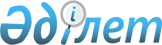 О бюджетах города Степняка, сельских округов и сел района Биржан сал на 2020-2022 годыРешение маслихата района Биржан сал Акмолинской области от 25 декабря 2019 года № С-46/2. Зарегистрировано Департаментом юстиции Акмолинской области 16 января 2020 года № 7639.
      В соответствии с пунктом 2 статьи 9-1 Бюджетного кодекса Республики Казахстан от 4 декабря 2008 года, подпунктом 1) пункта 1 и пунктом 2-7) статьи 6 Закона Республики Казахстан от 23 января 2001 года "О местном государственном управлении и самоуправлении в Республике Казахстан", маслихат района Биржан сал РЕШИЛ:
      1. Утвердить бюджет города Степняка на 2020 - 2022 годы, согласно приложениям 1, 2 и 3 соответственно, в том числе на 2020 год в следующих объемах:
      1) доходы – 51 481 тысяч тенге, в том числе:
      налоговые поступления – 16 028 тысяч тенге;
      неналоговые поступления – 0 тысяч тенге;
      поступления от продажи основного капитала – 0 тысяч тенге;
      поступления трансфертов – 35 453 тысяч тенге;
      2) затраты – 59 538,5 тысяч тенге;
      3) сальдо по операциям с финансовыми активами – 0 тысяч тенге;
      4) дефицит (профицит) бюджета – - 8 057,5 тысяч тенге;
      5) финансирование дефицита (использование профицита) бюджета – 8 057,5 тысяч тенге.
      Сноска. Пункт 1 - в редакции решения маслихата района Биржан сал Акмолинской области от 10.11.2020 № С-58/3 (вводится в действие с 01.01.2020).


      2. Утвердить бюджет Макинского сельского округа на 2020 - 2022 годы, согласно приложениям 4, 5 и 6 соответственно, в том числе на 2020 год в следующих объемах:
      1) доходы – 47 520,7 тысяч тенге, в том числе:
      налоговые поступления – 5 294 тысяч тенге;
      неналоговые поступления – 0 тысяч тенге;
      поступления от продажи основного капитала – 0 тысяч тенге;
      поступления трансфертов – 42 226,7 тысяч тенге;
      2) затраты – 47 560,7 тысяч тенге;
      3) сальдо по операциям с финансовыми активами – 0 тысяч тенге;
      4) дефицит (профицит) бюджета – - 40 тысяч тенге;
      5) финансирование дефицита (использование профицита) бюджета – 40 тысяч тенге.
      Сноска. Пункт 2 - в редакции решения маслихата района Биржан сал Акмолинской области от 10.11.2020 № С-58/3 (вводится в действие с 01.01.2020).


      3. Утвердить бюджет Ангалбатырского сельского округа на 2020 - 2022 годы, согласно приложениям 7, 8 и 9 соответственно, в том числе на 2020 год в следующих объемах:
      1) доходы – 22 442 тысяч тенге, в том числе:
      налоговые поступления – 1 156 тысяч тенге;
      неналоговые поступления – 0 тысяч тенге;
      поступления от продажи основного капитала – 0 тысяч тенге;
      поступления трансфертов – 21 286 тысяч тенге;
      2) затраты – 22 442 тысяч тенге;
      3) сальдо по операциям с финансовыми активами – 0 тысяч тенге;
      4) дефицит (профицит) бюджета – 0 тысяч тенге;
      5) финансирование дефицита (использование профицита) бюджета – 0 тысяч тенге.
      Сноска. Пункт 3 - в редакции решения маслихата района Биржан сал Акмолинской области от 02.09.2020 № С-54/4 (вводится в действие с 01.01.2020).


      4. Утвердить бюджет Баймырзинского сельского округа на 2020 - 2022 годы, согласно приложениям 10, 11 и 12 соответственно, в том числе на 2020 год в следующих объемах:
      1) доходы – 18 484 тысяч тенге, в том числе:
      налоговые поступления – 1 390 тысяч тенге;
      неналоговые поступления – 0 тысяч тенге;
      поступления от продажи основного капитала – 0 тысяч тенге;
      поступления трансфертов – 17 094 тысяч тенге;
      2) затраты – 18 484 тысяч тенге;
      3) сальдо по операциям с финансовыми активами – 0 тысяч тенге;
      4) дефицит (профицит) бюджета – 0 тысяч тенге;
      5) финансирование дефицита (использование профицита) бюджета – 0 тысяч тенге.
      5. Утвердить бюджет Бирсуатского сельского округа на 2020 - 2022 годы, согласно приложениям 13, 14 и 15 соответственно, в том числе на 2020 год в следующих объемах:
      1) доходы – 93 558,5 тысяч тенге, в том числе:
      налоговые поступления – 1 098 тысяч тенге;
      неналоговые поступления – 350 тысяч тенге;
      поступления от продажи основного капитала – 0 тысяч тенге;
      поступления трансфертов – 92 110,5 тысяч тенге;
      2) затраты – 93 558,5 тысяч тенге;
      3) сальдо по операциям с финансовыми активами – 0 тысяч тенге;
      4) дефицит (профицит) бюджета – 0 тысяч тенге;
      5) финансирование дефицита (использование профицита) бюджета – 0 тысяч тенге.
      Сноска. Пункт 5 - в редакции решения маслихата района Биржан сал Акмолинской области от 10.11.2020 № С-58/3 (вводится в действие с 01.01.2020).


      6. Утвердить бюджет Валихановского сельского округа на 2020 - 2022 годы, согласно приложениям 16, 17 и 18 соответственно, в том числе на 2020 год в следующих объемах:
      1) доходы – 26 983 тысяч тенге, в том числе:
      налоговые поступления – 618 тысяч тенге;
      неналоговые поступления – 0 тысяч тенге;
      поступления от продажи основного капитала – 0 тысяч тенге;
      поступления трансфертов – 26 365 тысяч тенге;
      2) затраты – 26 983 тысяч тенге;
      3) сальдо по операциям с финансовыми активами – 0 тысяч тенге;
      4) дефицит (профицит) бюджета – 0 тысяч тенге;
      5) финансирование дефицита (использование профицита) бюджета – 0 тысяч тенге.
      Сноска. Пункт 6 - в редакции решения маслихата района Биржан сал Акмолинской области от 02.09.2020 № С-54/4 (вводится в действие с 01.01.2020).


      7. Утвердить бюджет Донского сельского округа на 2020 - 2022 годы, согласно приложениям 19, 20 и 21 соответственно, в том числе на 2020 год в следующих объемах:
      1) доходы – 27 616 тысяч тенге, в том числе:
      налоговые поступления – 1 786 тысяч тенге;
      неналоговые поступления – 0 тысяч тенге;
      поступления от продажи основного капитала – 0 тысяч тенге;
      поступления трансфертов – 25 830 тысяч тенге;
      2) затраты – 27 616 тысяч тенге;
      3) сальдо по операциям с финансовыми активами – 0 тысяч тенге;
      4) дефицит (профицит) бюджета – 0 тысяч тенге;
      5) финансирование дефицита (использование профицита) бюджета – 0 тысяч тенге.
      8. Утвердить бюджет Енбекшильдерского сельского округа на 2020 - 2022 годы, согласно приложениям 22, 23 и 24 соответственно, в том числе на 2020 год в следующих объемах:
      1) доходы – 44 436,3 тысяч тенге, в том числе:
      налоговые поступления – 2 115 тысяч тенге;
      неналоговые поступления – 1140 тысяч тенге;
      поступления от продажи основного капитала – 0 тысяч тенге;
      поступления трансфертов – 41 181,3 тысяч тенге;
      2) затраты – 44 436,3 тысяч тенге;
      3) сальдо по операциям с финансовыми активами – 0 тысяч тенге;
      4) дефицит (профицит) бюджета – 0 тысяч тенге;
      5) финансирование дефицита (использование профицита) бюджета – 0 тысяч тенге.
      Сноска. Пункт 8 - в редакции решения маслихата района Биржан сал Акмолинской области от 10.11.2020 № С-58/3 (вводится в действие с 01.01.2020).


      9. Утвердить бюджет Заураловского сельского округа на 2020 - 2022 годы, согласно приложениям 25, 26 и 27 соответственно, в том числе на 2020 год в следующих объемах:
      1) доходы – 50 197,6 тысяч тенге, в том числе:
      налоговые поступления – 1 176 тысяч тенге;
      неналоговые поступления – 0 тысяч тенге;
      поступления от продажи основного капитала – 0 тысяч тенге;
      поступления трансфертов – 49 021,6 тысяч тенге;
      2) затраты – 50 197,6 тысяч тенге;
      3) сальдо по операциям с финансовыми активами – 0 тысяч тенге;
      4) дефицит (профицит) бюджета – 0 тысяч тенге;
      5) финансирование дефицита (использование профицита) бюджета – 0 тысяч тенге.
      Сноска. Пункт 9 - в редакции решения маслихата района Биржан сал Акмолинской области от 02.09.2020 № С-54/4 (вводится в действие с 01.01.2020).


      10. Утвердить бюджет Ульгинского сельского округа на 2020 - 2022 годы, согласно приложениям 28, 29 и 30 соответственно, в том числе на 2020 год в следующих объемах:
      1) доходы – 30 534 тысяч тенге, в том числе:
      налоговые поступления – 2 186 тысяч тенге;
      неналоговые поступления – 0 тысяч тенге;
      поступления от продажи основного капитала – 0 тысяч тенге;
      поступления трансфертов – 28 348 тысяч тенге;
      2) затраты – 30 534 тысяч тенге;
      3) сальдо по операциям с финансовыми активами – 0 тысяч тенге;
      4) дефицит (профицит) бюджета – 0 тысяч тенге;
      5) финансирование дефицита (использование профицита) бюджета – 0 тысяч тенге.
      Сноска. Пункт 10 - в редакции решения маслихата района Биржан сал Акмолинской области от 10.11.2020 № С-58/3 (вводится в действие с 01.01.2020).


      11. Утвердить бюджет села Аксу на 2020 - 2022 годы, согласно приложениям 31, 32 и 33 соответственно, в том числе на 2020 год в следующих объемах:
      1) доходы – 12 429,5 тысяч тенге, в том числе:
      налоговые поступления – 279 тысяч тенге;
      неналоговые поступления – 257,5 тысяч тенге;
      поступления от продажи основного капитала – 0 тысяч тенге;
      поступления трансфертов – 11 893 тысяч тенге;
      2) затраты – 12 429,5 тысяч тенге;
      3) сальдо по операциям с финансовыми активами – 0 тысяч тенге;
      4) дефицит (профицит) бюджета – 0 тысяч тенге;
      5) финансирование дефицита (использование профицита) бюджета – тысяч тенге.";
      Сноска. Пункт 11 - в редакции решения маслихата района Биржан сал Акмолинской области от 29.05.2020 № С-52/6 (вводится в действие с 01.01.2020).


      12. Утвердить бюджет села Заозерное на 2020 - 2022 годы, согласно приложениям 34, 35 и 36 соответственно, в том числе на 2020 год в следующих объемах:
      1) доходы – 22 517 тысяч тенге, в том числе:
      налоговые поступления – 3 558 тысяч тенге;
      неналоговые поступления – 0 тысяч тенге;
      поступления от продажи основного капитала – 0 тысяч тенге;
      поступления трансфертов – 18 959 тысяч тенге;
      2) затраты – 22 517 тысяч тенге;
      3) сальдо по операциям с финансовыми активами – 0 тысяч тенге;
      4) дефицит (профицит) бюджета – 0 тысяч тенге;
      5) финансирование дефицита (использование профицита) бюджета – 0 тысяч тенге.
      Сноска. Пункт 12 - в редакции решения маслихата района Биржан сал Акмолинской области от 02.09.2020 № С-54/4 (вводится в действие с 01.01.2020).


      13. Утвердить бюджет села Кенащи на 2020 - 2022 годы, согласно приложениям 37, 38 и 39 соответственно, в том числе на 2020 год в следующих объемах:
      1) доходы – 77 835,6 тысяч тенге, в том числе:
      налоговые поступления – 994 тысяч тенге;
      неналоговые поступления – 608,2 тысяч тенге;
      поступления от продажи основного капитала – 0 тысяч тенге;
      поступления трансфертов – 76 233,4 тысяч тенге;
      2) затраты – 77 835,6 тысяч тенге;
      3) сальдо по операциям с финансовыми активами – 0 тысяч тенге;
      4) дефицит (профицит) бюджета – 0 тысяч тенге;
      5) финансирование дефицита (использование профицита) бюджета – 0 тысяч тенге.
      Сноска. Пункт 13 - в редакции решения маслихата района Биржан сал Акмолинской области от 10.11.2020 № С-58/3 (вводится в действие с 01.01.2020).


      14. Утвердить бюджет села Краснофлотское на 2020 - 2022 годы, согласно приложениям 40, 41 и 42 соответственно, в том числе на 2020 год в следующих объемах:
      1) доходы – 14 548 тысяч тенге, в том числе:
      налоговые поступления – 437 тысяч тенге;
      неналоговые поступления – 0 тысяч тенге;
      поступления от продажи основного капитала – 0 тысяч тенге;
      поступления трансфертов – 14 111 тысяч тенге;
      2) затраты – 14 548 тысяч тенге;
      3) сальдо по операциям с финансовыми активами – 0 тысяч тенге;
      4) дефицит (профицит) бюджета – 0 тысяч тенге;
      5) финансирование дефицита (использование профицита) бюджета – 0 тысяч тенге.
      Сноска. Пункт 14 - в редакции решения маслихата района Биржан сал Акмолинской области от 10.11.2020 № С-58/3 (вводится в действие с 01.01.2020).


      15. Утвердить бюджет села Мамай на 2020 - 2022 годы, согласно приложениям 43, 44 и 45 соответственно, в том числе на 2020 год в следующих объемах:
      1) доходы – 14 146,1 тысяч тенге, в том числе:
      налоговые поступления – 497 тысяч тенге;
      неналоговые поступления – 0 тысяч тенге;
      поступления от продажи основного капитала – 0 тысяч тенге;
      поступления трансфертов – 13 649,1 тысяч тенге;
      2) затраты – 14 146,1 тысяч тенге;
      3) сальдо по операциям с финансовыми активами – 0 тысяч тенге;
      4) дефицит (профицит) бюджета – 0 тысяч тенге;
      5) финансирование дефицита (использование профицита) бюджета – 0 тысяч тенге.
      Сноска. Пункт 15 - в редакции решения маслихата района Биржан сал Акмолинской области от 10.11.2020 № С-58/3 (вводится в действие с 01.01.2020).


      16. Утвердить доходы бюджетов города Степняка, сельских округов и сел района Биржан сал за счет следующих источников:
      1) налоговых поступлений, в том числе:
      индивидуального подоходного налога;
      налогов на имущество;
      земельного налога;
      налога на транспортные средства.
      17. Учесть, что в бюджетах города, сельских округов и сел на 2020 год предусмотрены объемы субвенций, в сумме 358 198 тысяч тенге, в том числе:
      17-1. Учесть, что в бюджетах города Степняка и Макинского сельского округа на 2020 год, используются свободные остатки бюджетных средств, образовавшиеся на 1 января 2020 года, в сумме 109,5 тысяч тенге, в том числе:
      город Степняк 69,5 тысяч тенге;
      Макинский сельский округ 40,0 тысяч тенге.
      Сноска. Решение дополнено пунктом 17-1 в соответствии с решением маслихата района Биржан сал Акмолинской области от 29.05.2020 № С-52/6 (вводится в действие с 01.01.2020).


      18. Учесть, что в составе поступлений бюджетов сельских округов и сел на 2020 год предусмотрены целевые трансферты из областного бюджета согласно приложению 46.
      19. Учесть, что в составе поступлений бюджетов сельских округов и сел на 2020 год предусмотрены целевые трансферты из районного бюджета согласно приложению 47.
      20. Настоящее решение вступает в силу со дня государственной регистрации в Департаменте юстиции Акмолинской области и вводится в действие с 1 января 2020 года.
      "СОГЛАСОВАНО" Бюджет города Степняка на 2020 год
      Сноска. Приложение 1 - в редакции решения маслихата района Биржан сал Акмолинской области от 10.11.2020 № С-58/3 (вводится в действие с 01.01.2020). Бюджет города Степняка на 2021 год Бюджет города Степняка на 2022 год Бюджет Макинского сельского округа на 2020 год
      Сноска. Приложение 4 - в редакции решения маслихата района Биржан сал Акмолинской области от 10.11.2020 № С-58/3 (вводится в действие с 01.01.2020). Бюджет Макинского сельского округа на 2021 год Бюджет Макинского сельского округа на 2022 год Бюджет Ангалбатырского сельского округа на 2020 год
      Сноска. Приложение 7 - в редакции решения маслихата района Биржан сал Акмолинской области от 02.09.2020 № С-54/4 (вводится в действие с 01.01.2020). Бюджет Ангалбатырского сельского округа на 2021 год Бюджет Ангалбатырского сельского округа на 2022 год Бюджет Баймырзинского сельского округа на 2020 год Бюджет Баймырзинского сельского округа на 2021 год Бюджет Баймырзинского сельского округа на 2022 год Бюджет Бирсуатского сельского округа на 2020 год
      Сноска. Приложение 13 - в редакции решения маслихата района Биржан сал Акмолинской области от 10.11.2020 № С-58/3 (вводится в действие с 01.01.2020). Бюджет Бирсуатского сельского округа на 2021 год Бюджет Бирсуатского сельского округа на 2022 год Бюджет Валихановского сельского округа на 2020 год
      Сноска. Приложение 16 - в редакции решения маслихата района Биржан сал Акмолинской области от 02.09.2020 № С-54/4 (вводится в действие с 01.01.2020). Бюджет Валихановского сельского округа на 2021 год Бюджет Валихановского сельского округа на 2022 год Бюджет Донского сельского округа на 2020 год Бюджет Донского сельского округа на 2021 год Бюджет Донского сельского округа на 2022 год Бюджет Енбекшильдерского сельского округа на 2020 год
      Сноска. Приложение 22 - в редакции решения маслихата района Биржан сал Акмолинской области от 10.11.2020 № С-58/3 (вводится в действие с 01.01.2020). Бюджет Енбекшильдерского сельского округа на 2021 год Бюджет Енбекшильдерского сельского округа на 2022 год Бюджет Заураловского сельского округа на 2020 год
      Сноска. Приложение 25 - в редакции решения маслихата района Биржан сал Акмолинской области от 02.09.2020 № С-54/4 (вводится в действие с 01.01.2020). Бюджет Заураловского сельского округа на 2021 год Бюджет Заураловского сельского округа на 2022 год Бюджет Ульгинского сельского округа на 2020 год
      Сноска. Приложение 28 - в редакции решения маслихата района Биржан сал Акмолинской области от 10.11.2020 № С-58/3 (вводится в действие с 01.01.2020). Бюджет Ульгинского сельского округа на 2021 год Бюджет Ульгинского сельского округа на 2022 год Бюджет села Аксу на 2020 год
      Сноска. Приложение 31 - в редакции решения маслихата района Биржан сал Акмолинской области от 29.05.2020 № С-52/6 (вводится в действие с 01.01.2020). Бюджет села Аксу на 2021 год Бюджет села Аксу на 2022 год Бюджет села Заозерное на 2020 год
      Сноска. Приложение 34 - в редакции решения маслихата района Биржан сал Акмолинской области от 02.09.2020 № С-54/4 (вводится в действие с 01.01.2020). Бюджет села Заозерное на 2021 год Бюджет села Заозерное на 2022 год Бюджет села Кенащи на 2020 год
      Сноска. Приложение 37 - в редакции решения маслихата района Биржан сал Акмолинской области от 10.11.2020 № С-58/3 (вводится в действие с 01.01.2020). Бюджет села Кенащи на 2021 год Бюджет села Кенащи на 2022 год Бюджет села Краснофлотское на 2020 год
      Сноска. Приложение 40 - в редакции решения маслихата района Биржан сал Акмолинской области от 10.11.2020 № С-58/3 (вводится в действие с 01.01.2020). Бюджет села Краснофлотское на 2021 год Бюджет села Краснофлотское на 2022 год Бюджет села Мамай на 2020 год
      Сноска. Приложение 43 - в редакции решения маслихата района Биржан сал Акмолинской области от 10.11.2020 № С-58/3 (вводится в действие с 01.01.2020). Бюджет села Мамай на 2021 год Бюджет села Мамай на 2022 год Целевые трансферты из областного бюджета на 2020 год Целевые трансферты из районного бюджета на 2020 год
      Сноска. Приложение 47 - в редакции решения маслихата района Биржан сал Акмолинской области от 10.11.2020 № С-58/3 (вводится в действие с 01.01.2020).
					© 2012. РГП на ПХВ «Институт законодательства и правовой информации Республики Казахстан» Министерства юстиции Республики Казахстан
				
городу Степняк
35 453 тысяч тенге;
Макинскому сельскому округу
29 786 тысяч тенге;
Ангалбатырскому сельскому округу
21 286 тысяч тенге;
Баймырзинскому сельскому округу
17 094 тысяч тенге;
Бирсуатскому сельскому округу
42 278 тысяч тенге;
Валихановскому сельскому округу
15 069 тысяч тенге;
Донскому сельскому округу
25 830 тысяч тенге;
Енбекшильдерскому сельскому округу
33 173 тысяч тенге;
Заураловскому сельскому округу
43 031 тысяч тенге;
Ульгинскому сельскому округу
26 348 тысяч тенге;
селу Аксу
11 893 тысяч тенге;
селу Заозерное
18 959 тысяч тенге;
селу Кенащи
10 756 тысяч тенге;
селу Краснофлотское
14 111 тысяч тенге;
селу Мамай
13 131 тысяч тенге. 
      Председатель сессии
маслихата района
Биржан сал

А.Бочковский

      Секретарь маслихата
района Биржан сал

С.Шауенов

      Аким района Биржан сал
Акмолинской области
Приложение 1 к решению
маслихата района Биржан сал
от 25 декабря 2019 года
№ С-46/2
Категория
Категория
Категория
Категория
Сумма, тысяч тенге
Класс 
Класс 
Класс 
Сумма, тысяч тенге
Подкласс
Подкласс
Сумма, тысяч тенге
Наименование
Сумма, тысяч тенге
1
2
3
4
5
1. Доходы
51481
1
Налоговые поступления
16028
1
Подоходный налог 
2237
2
Индивидуальный подоходный налог
2237
4
Налоги на собственность
13791
1
Налоги на имущество
234
3
Земельный налог
2657
4
Налог на транспортные средства
10900
2
Неналоговые поступления
0
1
Доходы от государственной собственности
0
5
Доходы от аренды имущества, находящегося в государственной собственности
0
3
Поступления от продажи основного капитала
0
1
Продажа государственного имущества, закрепленного за государственными учреждениями
0
1
Продажа государственного имущества, закрепленного за государственными учреждениями
0
4
Поступления трансфертов
35453
2
Трансферты из вышестоящих органов государственного управления
35453
3
Трансферты из районного (города областного значения) бюджета
35453
Функциональная группа
Функциональная группа
Функциональная группа
Функциональная группа
Функциональная группа
Сумма, тысяч тенге
Функциональная подгруппа
Функциональная подгруппа
Функциональная подгруппа
Функциональная подгруппа
Сумма, тысяч тенге
Администратор бюджетных программ 
Администратор бюджетных программ 
Администратор бюджетных программ 
Сумма, тысяч тенге
Программа
Программа
Сумма, тысяч тенге
Наименование
Сумма, тысяч тенге
II. Затраты
59538,5
01
Государственные услуги общего характера
25199,8
1
Представительные, исполнительные и другие органы, выполняющие общие функции государственного управления
25199,8
124
Аппарат акима города районного значения, села, поселка, сельского округа
25199,8
001
Услуги по обеспечению деятельности акима города районного значения, села, поселка, сельского округа
24699,8
022
Капитальные расходы государственного органа
500
07
Жилищно-коммунальное хозяйство
28465,2
3
Благоустройство населенных пунктов
28465,2
124
Аппарат акима города районного значения, села, поселка, сельского округа
28465,2
008
Освещение улиц в населенных пунктах
13136,2
009
Обеспечение санитарии населенных пунктов
4200
011
Благоустройство и озеленение населенных пунктов
11129
12
Транспорт и коммуникации
5804
1
Автомобильный транспорт
5804
124
Аппарат акима города районного значения, села, поселка, сельского округа
5804
013
Обеспечение функционирования автомобильных дорог в городах районного значения, селах, поселках, сельских округах
5804
15
Трансферты
8057,5
1
Трансферты
8057,5
124
Аппарат акима города районного значения, села, поселка, сельского округа
8057,5
048
Возврат неиспользованных (недоиспользованных) целевых трансфертов
8057,5
IV. Сальдо по операциям с финансовыми активами 
0
V. Дефицит (профицит) бюджета 
-8057,5
VI. Финансирование дефицита (использование профицита) бюджета
 8057,5
8
Используемые свободные остатки
8057,5
1
Остатки бюджетных средств
8057,5
1
Свободные остатки бюджетных средств
8057,5
1
Свободные остатки бюджетных средств
8057,5Приложение 2 к решению
маслихата района Биржан сал
от 25 декабря 2019 года
№ С-46/2
Категория
Категория
Категория
Категория
Сумма,
тысяч тенге
Класс
Класс
Класс
Сумма,
тысяч тенге
Подкласс
Подкласс
Сумма,
тысяч тенге
Наименование
Сумма,
тысяч тенге
1
2
3
4
5
1. Доходы
42707
1
Налоговые поступления
19157
1
Подоходный налог 
4815
2
Индивидуальный подоходный налог
4815
4
Налоги на собственность
14342
1
Налоги на имущество
243
3
Земельный налог
2763
4
Налог на транспортные средства
11336
2
Неналоговые поступления
0
1
Доходы от государственной собственности
0
5
Доходы от аренды имущества, находящегося в государственной собственности
0
3
Поступления от продажи основного капитала
0
1
Продажа государственного имущества, закрепленного за государственными учреждениями
0
1
Продажа государственного имущества, закрепленного за государственными учреждениями
0
4
Поступления трансфертов
23550
2
Трансферты из вышестоящих органов государственного управления
23550
3
Трансферты из районного (города областного значения) бюджета
23550
Функциональная группа
Функциональная группа
Функциональная группа
Функциональная группа
Функциональная группа
Сумма,
тысяч тенге
Функциональная подгруппа
Функциональная подгруппа
Функциональная подгруппа
Функциональная подгруппа
Сумма,
тысяч тенге
Администратор бюджетных программ
Администратор бюджетных программ
Администратор бюджетных программ
Сумма,
тысяч тенге
Программа
Программа
Сумма,
тысяч тенге
Наименование
Сумма,
тысяч тенге
II. Затраты
42707
01
Государственные услуги общего характера
24315
1
Представительные, исполнительные и другие органы, выполняющие общие функции государственного управления
24315
124
Аппарат акима города районного значения, села, поселка, сельского округа
24315
001
Услуги по обеспечению деятельности акима города районного значения, села, поселка, сельского округа
23795
022
Капитальные расходы государственного органа
520
07
Жилищно-коммунальное хозяйство
14436
3
Благоустройство населенных пунктов
14436
124
Аппарат акима города районного значения, села, поселка, сельского округа
14436
008
Освещение улиц в населенных пунктах
4787
009
Обеспечение санитарии населенных пунктов
1248
010
Содержание мест захоронений и погребение безродных
81
011
Благоустройство и озеленение населенных пунктов
8320
12
Транспорт и коммуникации
3956
1
Автомобильный транспорт
3956
124
Аппарат акима города районного значения, села, поселка, сельского округа
3956
013
Обеспечение функционирования автомобильных дорог в городах районного значения, селах, поселках, сельских округах
3956
IV. Сальдо по операциям с финансовыми активами
0
V. Дефицит (профицит) бюджета
0
VI. Финансирование дефицита (использование профицита) бюджета
0Приложение 3 к решению
маслихата района Биржан сал
от 25 декабря 2019 года
№ С-46/2
Категория
Категория
Категория
Категория
Сумма,
тысяч тенге
Класс
Класс
Класс
Сумма,
тысяч тенге
Подкласс
Подкласс
Сумма,
тысяч тенге
Наименование
Сумма,
тысяч тенге
1
2
3
4
5
1. Доходы
44415
1
Налоговые поступления
20075
1
Подоходный налог 
5160
2
Индивидуальный подоходный налог
5160
4
Налоги на собственность
14915
1
Налоги на имущество
253
3
Земельный налог
2873
4
Налог на транспортные средства
11789
2
Неналоговые поступления
0
1
Доходы от государственной собственности
0
5
Доходы от аренды имущества, находящегося в государственной собственности
0
3
Поступления от продажи основного капитала
0
1
Продажа государственного имущества, закрепленного за государственными учреждениями
0
1
Продажа государственного имущества, закрепленного за государственными учреждениями
0
4
Поступления трансфертов
24340
2
Трансферты из вышестоящих органов государственного управления
24340
3
Трансферты из районного (города областного значения) бюджета
24340
Функциональная группа
Функциональная группа
Функциональная группа
Функциональная группа
Функциональная группа
Сумма,
тысяч тенге
Функциональная подгруппа
Функциональная подгруппа
Функциональная подгруппа
Функциональная подгруппа
Сумма,
тысяч тенге
Администратор бюджетных программ
Администратор бюджетных программ
Администратор бюджетных программ
Сумма,
тысяч тенге
Программа
Программа
Сумма,
тысяч тенге
Наименование
Сумма,
тысяч тенге
II. Затраты
44415
01
Государственные услуги общего характера
25288
1
Представительные, исполнительные и другие органы, выполняющие общие функции государственного управления
25288
124
Аппарат акима города районного значения, села, поселка, сельского округа
25288
001
Услуги по обеспечению деятельности акима города районного значения, села, поселка, сельского округа
24747
022
Капитальные расходы государственного органа
541
07
Жилищно-коммунальное хозяйство
15013
3
Благоустройство населенных пунктов
15013
124
Аппарат акима города районного значения, села, поселка, сельского округа
15013
008
Освещение улиц в населенных пунктах
4975
009
Обеспечение санитарии населенных пунктов
1298
010
Содержание мест захоронений и погребение безродных
87
011
Благоустройство и озеленение населенных пунктов
8653
12
Транспорт и коммуникации
4114
1
Автомобильный транспорт
4114
124
Аппарат акима города районного значения, села, поселка, сельского округа
4114
013
Обеспечение функционирования автомобильных дорог в городах районного значения, селах, поселках, сельских округах
4114
IV. Сальдо по операциям с финансовыми активами 
0
V. Дефицит (профицит) бюджета 
0
VI. Финансирование дефицита (использование профицита) бюджета
0Приложение 4 к решению
маслихата района Биржан сал
от 25 декабря 2019 года
№ С-46/2
Категория
Категория
Категория
Категория
Сумма, тысяч тенге
Класс 
Класс 
Класс 
Сумма, тысяч тенге
Подкласс
Подкласс
Сумма, тысяч тенге
Наименование
Сумма, тысяч тенге
1
2
3
4
5
1. Доходы
47520,7
1
Налоговые поступления
5294
1
Подоходный налог 
1000
2
Индивидуальный подоходный налог
1000
4
Налоги на собственность
4294
1
Налоги на имущество
80
3
Земельный налог
552
4
Налог на транспортные средства
3662
2
Неналоговые поступления
0
1
Доходы от государственной собственности
0
5
Доходы от аренды имущества, находящегося в государственной собственности
0
3
Поступления от продажи основного капитала
0
1
Продажа государственного имущества, закрепленного за государственными учреждениями
0
1
Продажа государственного имущества, закрепленного за государственными учреждениями
0
4
Поступления трансфертов
42226,7
2
Трансферты из вышестоящих органов государственного управления
42226,7
3
Трансферты из районного (города областного значения) бюджета
42226,7
Функциональная группа
Функциональная группа
Функциональная группа
Функциональная группа
Функциональная группа
Сумма, тысяч тенге
Функциональная подгруппа
Функциональная подгруппа
Функциональная подгруппа
Функциональная подгруппа
Сумма, тысяч тенге
Администратор бюджетных программ 
Администратор бюджетных программ 
Администратор бюджетных программ 
Сумма, тысяч тенге
Программа
Программа
Сумма, тысяч тенге
Наименование
Сумма, тысяч тенге
II. Затраты
47560,7
01
Государственные услуги общего характера
19689
1
Представительные, исполнительные и другие органы, выполняющие общие функции государственного управления
19689
124
Аппарат акима города районного значения, села, поселка, сельского округа
19689
001
Услуги по обеспечению деятельности акима города районного значения, села, поселка, сельского округа
19689
4
Образование
3081
2
Начальное, основное среднее и общее среднее образование
3081
124
Аппарат акима города районного значения, села, поселка, сельского округа
3081
005
Организация бесплатного подвоза учащихся до ближайшей школы и обратно в сельской местности
3081
07
Жилищно-коммунальное хозяйство
20750,7
2
Коммунальное хозяйство
14690,7
124
Аппарат акима города районного значения, села, поселка, сельского округа
14690,7
014
Организация водоснабжения населенных пунктов
14690,7
3
Благоустройство населенных пунктов
6060
124
Аппарат акима города районного значения, села, поселка, сельского округа
6060
008
Освещение улиц в населенных пунктах
1891
009
Обеспечение санитарии населенных пунктов
2051
011
Благоустройство и озеленение населенных пунктов
2118
12
Транспорт и коммуникации
4000
1
Автомобильный транспорт
4000
124
Аппарат акима города районного значения, села, поселка, сельского округа
4000
013
Обеспечение функционирования автомобильных дорог в городах районного значения, селах, поселках, сельских округах
4000
15
Трансферты
40
1
Трансферты
40
124
Аппарат акима города районного значения, села, поселка, сельского округа
40
048
Возврат неиспользованных (недоиспользованных) целевых трансфертов
40
IV. Сальдо по операциям с финансовыми активами 
0
V. Дефицит (профицит) бюджета 
-40
VI. Финансирование дефицита (использование профицита) бюджета
 40
8
Используемые свободные остатки
40
1
Остатки бюджетных средств
40
1
Свободные остатки бюджетных средств
40
1
Свободные остатки бюджетных средств
40Приложение 5 к решению
маслихата района Биржан сал
от 25 декабря 2019 года
№ С-46/2
Категория
Категория
Категория
Категория
Сумма,
тысяч тенге
Класс
Класс
Класс
Сумма,
тысяч тенге
Подкласс
Подкласс
Сумма,
тысяч тенге
Наименование
Сумма,
тысяч тенге
1
2
3
4
5
1. Доходы
35200
1
Налоговые поступления
5711
4
Налоги на собственность
5711
1
Налоги на имущество
80
3
Земельный налог
1795
4
Налог на транспортные средства
3836
2
Неналоговые поступления
0
1
Доходы от государственной собственности
0
5
Доходы от аренды имущества, находящегося в государственной собственности
0
3
Поступления от продажи основного капитала
0
1
Продажа государственного имущества, закрепленного за государственными учреждениями
0
1
Продажа государственного имущества, закрепленного за государственными учреждениями
0
4
Поступления трансфертов
29489
2
Трансферты из вышестоящих органов государственного управления
29489
3
Трансферты из районного (города областного значения) бюджета
29489
Функциональная группа
Функциональная группа
Функциональная группа
Функциональная группа
Функциональная группа
Сумма,
тысяч тенге
Функциональная подгруппа
Функциональная подгруппа
Функциональная подгруппа
Функциональная подгруппа
Сумма,
тысяч тенге
Администратор бюджетных программ 
Администратор бюджетных программ 
Администратор бюджетных программ 
Сумма,
тысяч тенге
Программа
Программа
Сумма,
тысяч тенге
Наименование
Сумма,
тысяч тенге
II. Затраты
35200
01
Государственные услуги общего характера
18834
1
Представительные, исполнительные и другие органы, выполняющие общие функции государственного управления
18834
124
Аппарат акима города районного значения, села, поселка, сельского округа
18834
001
Услуги по обеспечению деятельности акима города районного значения, села, поселка, сельского округа
18834
04
Образование
3168
2
Начальное, основное среднее и общее среднее образование
3168
124
Аппарат акима города районного значения, села, поселка, сельского округа
3168
005
Организация бесплатного подвоза учащихся до ближайшей школы и обратно в сельской местности
3168
07
Жилищно-коммунальное хозяйство
9038
3
Благоустройство населенных пунктов
9038
124
Аппарат акима города районного значения, села, поселка, сельского округа
9038
008
Освещение улиц в населенных пунктах
1966
009
Обеспечение санитарии населенных пунктов
2696
011
Благоустройство и озеленение населенных пунктов
4376
12
Транспорт и коммуникации
4160
1
Автомобильный транспорт
4160
124
Аппарат акима города районного значения, села, поселка, сельского округа
4160
013
Обеспечение функционирования автомобильных дорог в городах районного значения, селах, поселках, сельских округах
4160
IV. Сальдо по операциям с финансовыми активами 
0
V. Дефицит (профицит) бюджета 
0
VI. Финансирование дефицита (использование профицита) бюджета
0Приложение 6 к решению
маслихата района Биржан сал
от 25 декабря 2019 года
№ С-46/2
Категория
Категория
Категория
Категория
Сумма,
тысяч тенге
Класс
Класс
Класс
Сумма,
тысяч тенге
Подкласс
Подкласс
Сумма,
тысяч тенге
Наименование
Сумма,
тысяч тенге
1
2
3
4
5
1. Доходы
35538
1
Налоговые поступления
5906
4
Налоги на собственность
5906
1
Налоги на имущество
80
3
Земельный налог
1808
4
Налог на транспортные средства
4018
2
Неналоговые поступления
0
1
Доходы от государственной собственности
0
5
Доходы от аренды имущества, находящегося в государственной собственности
0
3
Поступления от продажи основного капитала
0
1
Продажа государственного имущества, закрепленного за государственными учреждениями
0
1
Продажа государственного имущества, закрепленного за государственными учреждениями
0
4
Поступления трансфертов
29632
2
Трансферты из вышестоящих органов государственного управления
29632
3
Трансферты из районного (города областного значения) бюджета
29632
Функциональная группа
Функциональная группа
Функциональная группа
Функциональная группа
Функциональная группа
Сумма,
тысяч тенге
Функциональная подгруппа
Функциональная подгруппа
Функциональная подгруппа
Функциональная подгруппа
Сумма,
тысяч тенге
Администратор бюджетных программ 
Администратор бюджетных программ 
Администратор бюджетных программ 
Сумма,
тысяч тенге
Программа
Программа
Сумма,
тысяч тенге
Наименование
Сумма,
тысяч тенге
II. Затраты
35538
01
Государственные услуги общего характера
19587
1
Представительные, исполнительные и другие органы, выполняющие общие функции государственного управления
19587
124
Аппарат акима города районного значения, села, поселка, сельского округа
19587
001
Услуги по обеспечению деятельности акима города районного значения, села, поселка, сельского округа
19587
04
Образование
3295
2
Начальное, основное среднее и общее среднее образование
3295
124
Аппарат акима города районного значения, села, поселка, сельского округа
3295
005
Организация бесплатного подвоза учащихся до ближайшей школы и обратно в сельской местности
3295
07
Жилищно-коммунальное хозяйство
8223
3
Благоустройство населенных пунктов
8223
124
Аппарат акима города районного значения, села, поселка, сельского округа
8223
008
Освещение улиц в населенных пунктах
2045
009
Обеспечение санитарии населенных пунктов
3069
011
Благоустройство и озеленение населенных пунктов
3109
12
Транспорт и коммуникации
4433
1
Автомобильный транспорт
4433
124
Аппарат акима города районного значения, села, поселка, сельского округа
4433
013
Обеспечение функционирования автомобильных дорог в городах районного значения, селах, поселках, сельских округах
4433
IV. Сальдо по операциям с финансовыми активами 
0
V. Дефицит (профицит) бюджета 
0
VI. Финансирование дефицита (использование профицита) бюджета
0Приложение 7 к решению
маслихата района Биржан сал
от 25 декабря 2019 года
№ С-46/2
Категория
Категория
Категория
Категория
Сумма, тысяч тенге
Класс 
Класс 
Класс 
Сумма, тысяч тенге
Подкласс
Подкласс
Сумма, тысяч тенге
Наименование
Сумма, тысяч тенге
1
2
3
4
5
1. Доходы
22442
1
Налоговые поступления
1156
1
Подоходный налог 
85
2
Индивидуальный подоходный налог
85
4
Налоги на собственность
1071
1
Налоги на имущество
17
3
Земельный налог
43
4
Налог на транспортные средства
1011
2
Неналоговые поступления
0
1
Доходы от государственной собственности
0
5
Доходы от аренды имущества, находящегося в государственной собственности
0
3
Поступления от продажи основного капитала
0
1
Продажа государственного имущества, закрепленного за государственными учреждениями
0
1
Продажа государственного имущества, закрепленного за государственными учреждениями
0
4
Поступления трансфертов
21286
2
Трансферты из вышестоящих органов государственного управления
21286
3
Трансферты из районного (города областного значения) бюджета
21286
Функциональная группа
Функциональная группа
Функциональная группа
Функциональная группа
Функциональная группа
Сумма, тысяч тенге
Функциональная подгруппа
Функциональная подгруппа
Функциональная подгруппа
Функциональная подгруппа
Сумма, тысяч тенге
Администратор бюджетных программ 
Администратор бюджетных программ 
Администратор бюджетных программ 
Сумма, тысяч тенге
Программа
Программа
Сумма, тысяч тенге
Наименование
Сумма, тысяч тенге
II. Затраты
22442
01
Государственные услуги общего характера
18411
1
Представительные, исполнительные и другие органы, выполняющие общие функции государственного управления
18411
124
Аппарат акима города районного значения, села, поселка, сельского округа
18411
001
Услуги по обеспечению деятельности акима города районного значения, села, поселка, сельского округа
13011
022
Капитальные расходы государственного органа
5400
04
Образование
1335
1
Начальное, основное среднее и общее среднее образование
1335
124
Аппарат акима города районного значения, села, поселка, сельского округа
1335
005
Организация бесплатного подвоза учащихся до ближайшей школы и обратно в сельской местности
1335
07
Жилищно-коммунальное хозяйство
2696
3
Благоустройство населенных пунктов
2696
124
Аппарат акима города районного значения, села, поселка, сельского округа
2696
008
Освещение улиц в населенных пунктах
865
009
Обеспечение санитарии населенных пунктов
1186
011
Благоустройство и озеленение населенных пунктов
645
IV. Сальдо по операциям с финансовыми активами 
0
V. Дефицит (профицит) бюджета 
0
VI. Финансирование дефицита (использование профицита) бюджета
0Приложение 8 к решению
маслихата района Биржан сал
от 25 декабря 2019 года
№ С-46/2
Категория
Категория
Категория
Категория
Сумма,
тысяч тенге
Класс
Класс
Класс
Сумма,
тысяч тенге
Подкласс
Подкласс
Сумма,
тысяч тенге
Наименование
Сумма,
тысяч тенге
1
2
3
4
5
1. Доходы
20282
1
Налоговые поступления
1236
4
Налоги на собственность
1236
1
Налоги на имущество
17
3
Земельный налог
147
4
Налог на транспортные средства
1072
2
Неналоговые поступления
0
1
Доходы от государственной собственности
0
5
Доходы от аренды имущества, находящегося в государственной собственности
0
3
Поступления от продажи основного капитала
0
1
Продажа государственного имущества, закрепленного за государственными учреждениями
0
1
Продажа государственного имущества, закрепленного за государственными учреждениями
0
4
Поступления трансфертов
19046
2
Трансферты из вышестоящих органов государственного управления
19046
3
Трансферты из районного (города областного значения) бюджета
19046
Функциональная группа
Функциональная группа
Функциональная группа
Функциональная группа
Функциональная группа
Сумма,
тысяч тенге
Функциональная подгруппа
Функциональная подгруппа
Функциональная подгруппа
Функциональная подгруппа
Сумма,
тысяч тенге
Администратор бюджетных программ
Администратор бюджетных программ
Администратор бюджетных программ
Сумма,
тысяч тенге
Программа
Программа
Сумма,
тысяч тенге
Наименование
Сумма,
тысяч тенге
II. Затраты
20282
01
Государственные услуги общего характера
12152
1
Представительные, исполнительные и другие органы, выполняющие общие функции государственного управления
12152
124
Аппарат акима города районного значения, села, поселка, сельского округа
12152
001
Услуги по обеспечению деятельности акима города районного значения, села, поселка, сельского округа
11802
022
Капитальные расходы государственного органа
350
04
Образование
2303
2
Начальное, основное среднее и общее среднее образование
2303
124
Аппарат акима города районного значения, села, поселка, сельского округа
2303
005
Организация бесплатного подвоза учащихся до ближайшей школы и обратно в сельской местности
2303
07
Жилищно-коммунальное хозяйство
2327
3
Благоустройство населенных пунктов
2327
124
Аппарат акима города районного значения, села, поселка, сельского округа
2327
008
Освещение улиц в населенных пунктах
900
009
Обеспечение санитарии населенных пунктов
235
011
Благоустройство и озеленение населенных пунктов
1192
12
Транспорт и коммуникации
3500
1
Автомобильный транспорт
3500
124
Аппарат акима города районного значения, села, поселка, сельского округа
3500
013
Обеспечение функционирования автомобильных дорог в городах районного значения, селах, поселках, сельских округах
3500
IV. Сальдо по операциям с финансовыми активами 
0
V. Дефицит (профицит) бюджета 
0
VI. Финансирование дефицита (использование профицита) бюджета
0Приложение 9 к решению
маслихата района Биржан сал
от 25 декабря 2019 года
№ С-46/2
Категория
Категория
Категория
Категория
Сумма,
тысяч тенге
Класс
Класс
Класс
Сумма,
тысяч тенге
Подкласс
Подкласс
Сумма,
тысяч тенге
Наименование
Сумма,
тысяч тенге
1
2
3
4
5
1. Доходы
21093
1
Налоговые поступления
1304
4
Налоги на собственность
1304
1
Налоги на имущество
17
3
Земельный налог
151
4
Налог на транспортные средства
1136
2
Неналоговые поступления
0
1
Доходы от государственной собственности
0
5
Доходы от аренды имущества, находящегося в государственной собственности
0
3
Поступления от продажи основного капитала
0
1
Продажа государственного имущества, закрепленного за государственными учреждениями
0
1
Продажа государственного имущества, закрепленного за государственными учреждениями
0
4
Поступления трансфертов
19789
2
Трансферты из вышестоящих органов государственного управления
19789
3
Трансферты из районного (города областного значения) бюджета
19789
Функциональная группа
Функциональная группа
Функциональная группа
Функциональная группа
Функциональная группа
Сумма,
тысяч тенге
Функциональная подгруппа
Функциональная подгруппа
Функциональная подгруппа
Функциональная подгруппа
Сумма,
тысяч тенге
Администратор бюджетных программ 
Администратор бюджетных программ 
Администратор бюджетных программ 
Сумма,
тысяч тенге
Программа
Программа
Сумма,
тысяч тенге
Наименование
Сумма,
тысяч тенге
II. Затраты
21093
01
Государственные услуги общего характера
12402
1
Представительные, исполнительные и другие органы, выполняющие общие функции государственного управления
12402
124
Аппарат акима города районного значения, села, поселка, сельского округа
12402
001
Услуги по обеспечению деятельности акима города районного значения, села, поселка, сельского округа
12402
04
Образование
2303
2
Начальное, основное среднее и общее среднее образование
2303
124
Аппарат акима города районного значения, села, поселка, сельского округа
2303
005
Организация бесплатного подвоза учащихся до ближайшей школы и обратно в сельской местности
2303
07
Жилищно-коммунальное хозяйство
2388
3
Благоустройство населенных пунктов
2388
124
Аппарат акима города районного значения, села, поселка, сельского округа
2388
008
Освещение улиц в населенных пунктах
936
009
Обеспечение санитарии населенных пунктов
245
011
Благоустройство и озеленение населенных пунктов
1207
12
Транспорт и коммуникации
4000
1
Автомобильный транспорт
4000
124
Аппарат акима города районного значения, села, поселка, сельского округа
4000
013
Обеспечение функционирования автомобильных дорог в городах районного значения, селах, поселках, сельских округах
4000
IV. Сальдо по операциям с финансовыми активами 
0
V. Дефицит (профицит) бюджета 
0
VI. Финансирование дефицита (использование профицита) бюджета
0Приложение 10 к решению
маслихата района Биржан сал
от 25 декабря 2019 года
№ С-46/2
Категория
Категория
Категория
Категория
Сумма,
тысяч тенге
Класс
Класс
Класс
Сумма,
тысяч тенге
Подкласс
Подкласс
Сумма,
тысяч тенге
Наименование
Сумма,
тысяч тенге
1
2
3
4
5
1. Доходы
18484
1
Налоговые поступления
1390
1
Подоходный налог 
170
2
Индивидуальный подоходный налог
170
4
Налоги на собственность
1220
1
Налоги на имущество
13
3
Земельный налог
52
4
Налог на транспортные средства
1155
2
Неналоговые поступления
0
1
Доходы от государственной собственности
0
5
Доходы от аренды имущества, находящегося в государственной собственности
0
3
Поступления от продажи основного капитала
0
1
Продажа государственного имущества, закрепленного за государственными учреждениями
0
1
Продажа государственного имущества, закрепленного за государственными учреждениями
0
4
Поступления трансфертов
17094
2
Трансферты из вышестоящих органов государственного управления
17094
3
Трансферты из районного (города областного значения) бюджета
17094
Функциональная группа
Функциональная группа
Функциональная группа
Функциональная группа
Функциональная группа
Сумма,
тысяч тенге
Функциональная подгруппа
Функциональная подгруппа
Функциональная подгруппа
Функциональная подгруппа
Сумма,
тысяч тенге
Администратор бюджетных программ 
Администратор бюджетных программ 
Администратор бюджетных программ 
Сумма,
тысяч тенге
Программа
Программа
Сумма,
тысяч тенге
Наименование
Сумма,
тысяч тенге
II. Затраты
18484
01
Государственные услуги общего характера
16326
1
Представительные, исполнительные и другие органы, выполняющие общие функции государственного управления
16326
124
Аппарат акима города районного значения, села, поселка, сельского округа
16326
001
Услуги по обеспечению деятельности акима города районного значения, села, поселка, сельского округа
15976
022
Капитальные расходы государственного органа
350
07
Жилищно-коммунальное хозяйство
2158
2
Коммунальное хозяйство
300
124
Аппарат акима города районного значения, села, поселка, сельского округа
300
014
Организация водоснабжения населенных пунктов
300
3
Благоустройство населенных пунктов
1858
124
Аппарат акима города районного значения, села, поселка, сельского округа
1858
008
Освещение улиц в населенных пунктах
838
009
Обеспечение санитарии населенных пунктов
720
011
Благоустройство и озеленение населенных пунктов
300
IV. Сальдо по операциям с финансовыми активами 
0
V. Дефицит (профицит) бюджета 
0
VI. Финансирование дефицита (использование профицита) бюджета
0Приложение 11 к решению
маслихата района Биржан сал
от 25 декабря 2019 года
№ С-46/2
Категория
Категория
Категория
Категория
Сумма,
тысяч тенге
Класс
Класс
Класс
Сумма,
тысяч тенге
Подкласс
Подкласс
Сумма,
тысяч тенге
Наименование
Сумма,
тысяч тенге
1
2
3
4
5
1. Доходы
18000
1
Налоговые поступления
1608
4
Налоги на собственность
1608
1
Налоги на имущество
14
3
Земельный налог
359
4
Налог на транспортные средства
1235
2
Неналоговые поступления
0
1
Доходы от государственной собственности
0
5
Доходы от аренды имущества, находящегося в государственной собственности
0
3
Поступления от продажи основного капитала
0
1
Продажа государственного имущества, закрепленного за государственными учреждениями
0
1
Продажа государственного имущества, закрепленного за государственными учреждениями
0
4
Поступления трансфертов
16392
2
Трансферты из вышестоящих органов государственного управления
16392
3
Трансферты из районного (города областного значения) бюджета
16392
Функциональная группа
Функциональная группа
Функциональная группа
Функциональная группа
Функциональная группа
Сумма,
тысяч тенге
Функциональная подгруппа
Функциональная подгруппа
Функциональная подгруппа
Функциональная подгруппа
Сумма,
тысяч тенге
Администратор бюджетных программ 
Администратор бюджетных программ 
Администратор бюджетных программ 
Сумма,
тысяч тенге
Программа
Программа
Сумма,
тысяч тенге
Наименование
Сумма,
тысяч тенге
II. Затраты
18000
01
Государственные услуги общего характера
14893
1
Представительные, исполнительные и другие органы, выполняющие общие функции государственного управления
14893
124
Аппарат акима города районного значения, села, поселка, сельского округа
14893
001
Услуги по обеспечению деятельности акима города районного значения, села, поселка, сельского округа
14893
07
Жилищно-коммунальное хозяйство
3107
2
Коммунальное хозяйство
325
124
Аппарат акима города районного значения, села, поселка, сельского округа
325
014
Организация водоснабжения населенных пунктов
325
3
Благоустройство населенных пунктов
2782
124
Аппарат акима города районного значения, села, поселка, сельского округа
2782
008
Освещение улиц в населенных пунктах
872
009
Обеспечение санитарии населенных пунктов
935
011
Благоустройство и озеленение населенных пунктов
975
IV. Сальдо по операциям с финансовыми активами 
0
V. Дефицит (профицит) бюджета 
0
VI. Финансирование дефицита (использование профицита) бюджета
0Приложение 12 к решению
маслихата района Биржан сал
от 25 декабря 2019 год
№ С-46/2
Категория
Категория
Категория
Категория
Сумма,
тысяч тенге
Класс
Класс
Класс
Сумма,
тысяч тенге
Подкласс
Подкласс
Сумма,
тысяч тенге
Наименование
Сумма,
тысяч тенге
1
2
3
4
5
1. Доходы
18072
1
Налоговые поступления
1699
4
Налоги на собственность
1699
1
Налоги на имущество
15
3
Земельный налог
364
4
Налог на транспортные средства
1320
2
Неналоговые поступления
0
1
Доходы от государственной собственности
0
5
Доходы от аренды имущества, находящегося в государственной собственности
0
3
Поступления от продажи основного капитала
0
1
Продажа государственного имущества, закрепленного за государственными учреждениями
0
1
Продажа государственного имущества, закрепленного за государственными учреждениями
0
4
Поступления трансфертов
16373
2
Трансферты из вышестоящих органов государственного управления
16373
3
Трансферты из районного (города областного значения) бюджета
16373
Функциональная группа
Функциональная группа
Функциональная группа
Функциональная группа
Функциональная группа
Сумма,
тысяч тенге
Функциональная подгруппа
Функциональная подгруппа
Функциональная подгруппа
Функциональная подгруппа
Сумма,
тысяч тенге
Администратор бюджетных программ 
Администратор бюджетных программ 
Администратор бюджетных программ 
Сумма,
тысяч тенге
Программа
Программа
Сумма,
тысяч тенге
Наименование
Наименование
Сумма,
тысяч тенге
Сумма,
тысяч тенге
II. Затраты
18072
01
Государственные услуги общего характера
15000
1
Представительные, исполнительные и другие органы, выполняющие общие функции государственного управления
15000
124
Аппарат акима города районного значения, села, поселка, сельского округа
15000
001
Услуги по обеспечению деятельности акима города районного значения, села, поселка, сельского округа
15000
07
Жилищно-коммунальное хозяйство
3072
2
Коммунальное хозяйство
350
124
Аппарат акима города районного значения, села, поселка, сельского округа
350
014
Организация водоснабжения населенных пунктов
350
3
Благоустройство населенных пунктов
2722
124
Аппарат акима города районного значения, села, поселка, сельского округа
2722
008
Освещение улиц в населенных пунктах
907
009
Обеспечение санитарии населенных пунктов
535
011
Благоустройство и озеленение населенных пунктов
1280
IV. Сальдо по операциям с финансовыми активами 
0
V. Дефицит (профицит) бюджета 
0
VI. Финансирование дефицита (использование профицита) бюджета
0Приложение 13 к решению
маслихата района Биржан сал
от 25 декабря 2019 года
№ С-46/2
Категория
Категория
Категория
Категория
Сумма, тысяч тенге
Класс
Класс
Класс
Сумма, тысяч тенге
Подкласс
Подкласс
Сумма, тысяч тенге
Наименование
Сумма, тысяч тенге
1
2
3
4
5
1. Доходы
93558,5
1
Налоговые поступления
1098
1
Подоходный налог 
250
2
Индивидуальный подоходный налог
250
4
Налоги на собственность
848
1
Налоги на имущество
16
3
Земельный налог
52
4
Налог на транспортные средства
780
2
Неналоговые поступления
350
6
Прочие неналоговые поступления
350
1
Прочие неналоговые поступления
350
3
Поступления от продажи основного капитала
0
1
Продажа государственного имущества, закрепленного за государственными учреждениями
0
1
Продажа государственного имущества, закрепленного за государственными учреждениями
0
4
Поступления трансфертов
92110,5
2
Трансферты из вышестоящих органов государственного управления
92110,5
3
Трансферты из районного (города областного значения) бюджета
92110,5
Функциональная группа
Функциональная группа
Функциональная группа
Функциональная группа
Функциональная группа
Сумма, тысяч тенге
Функциональная подгруппа
Функциональная подгруппа
Функциональная подгруппа
Функциональная подгруппа
Сумма, тысяч тенге
Администратор бюджетных программ 
Администратор бюджетных программ 
Администратор бюджетных программ 
Сумма, тысяч тенге
Программа
Программа
Сумма, тысяч тенге
Наименование
Сумма, тысяч тенге
II. Затраты
93558,5
01
Государственные услуги общего характера
15476,8
1
Представительные, исполнительные и другие органы, выполняющие общие функции государственного управления
15476,8
124
Аппарат акима города районного значения, села, поселка, сельского округа
15476,8
001
Услуги по обеспечению деятельности акима города районного значения, села, поселка, сельского округа
15126,8
022
Капитальные расходы государственного органа
350
07
Жилищно-коммунальное хозяйство
77581,7
2
Коммунальное хозяйство
74832,5
124
Аппарат акима города районного значения, села, поселка, сельского округа
74832,5
014
Организация водоснабжения населенных пунктов
74832,5
3
Благоустройство населенных пунктов
2749,2
124
Аппарат акима города районного значения, села, поселка, сельского округа
2749,2
008
Освещение улиц в населенных пунктах
669,2
009
Обеспечение санитарии населенных пунктов
1202
011
Благоустройство и озеленение населенных пунктов
878
12
Транспорт и коммуникации
500
1
Автомобильный транспорт
500
124
Аппарат акима города районного значения, села, поселка, сельского округа
500
013
Обеспечение функционирования автомобильных дорог в городах районного значения, селах, поселках, сельских округах
500
IV. Сальдо по операциям с финансовыми активами 
0
V. Дефицит (профицит) бюджета 
0
VI. Финансирование дефицита (использование профицита) бюджета
0Приложение 14 к решению
маслихата района Биржан сал
от 25 декабря 2019 года
№ С-46/2
Категория
Категория
Категория
Категория
Сумма,
тысяч тенге
Класс
Класс
Класс
Сумма,
тысяч тенге
Подкласс
Подкласс
Сумма,
тысяч тенге
Наименование
Сумма,
тысяч тенге
1
2
3
4
5
1. Доходы
18744
1
Налоговые поступления
1007
4
Налоги на собственность
1007
1
Налоги на имущество
17
3
Земельный налог
179
4
Налог на транспортные средства
811
2
Неналоговые поступления
0
1
Доходы от государственной собственности
0
5
Доходы от аренды имущества, находящегося в государственной собственности
0
3
Поступления от продажи основного капитала
0
1
Продажа государственного имущества, закрепленного за государственными учреждениями
0
1
Продажа государственного имущества, закрепленного за государственными учреждениями
0
4
Поступления трансфертов
17737
2
Трансферты из вышестоящих органов государственного управления
17737
3
Трансферты из районного (города областного значения) бюджета
17737
Функциональная группа
Функциональная группа
Функциональная группа
Функциональная группа
Функциональная группа
Сумма,
тысяч тенге
Функциональная подгруппа
Функциональная подгруппа
Функциональная подгруппа
Функциональная подгруппа
Сумма,
тысяч тенге
Администратор бюджетных программ 
Администратор бюджетных программ 
Администратор бюджетных программ 
Сумма,
тысяч тенге
Программа
Программа
Сумма,
тысяч тенге
Наименование
Сумма,
тысяч тенге
II. Затраты
18747
01
Государственные услуги общего характера
15598
1
Представительные, исполнительные и другие органы, выполняющие общие функции государственного управления
15598
124
Аппарат акима города районного значения, села, поселка, сельского округа
15598
001
Услуги по обеспечению деятельности акима города районного значения, села, поселка, сельского округа
15598
07
Жилищно-коммунальное хозяйство
3149
3
Благоустройство населенных пунктов
3149
124
Аппарат акима города районного значения, села, поселка, сельского округа
3149
008
Освещение улиц в населенных пунктах
1350
009
Обеспечение санитарии населенных пунктов
886
011
Благоустройство и озеленение населенных пунктов
913
IV. Сальдо по операциям с финансовыми активами 
0
V. Дефицит (профицит) бюджета 
0
VI. Финансирование дефицита (использование профицита) бюджета
0Приложение 15 к решению
маслихата района Биржан сал
от 25 декабря 2019 года
№ С-46/2
Категория
Категория
Категория
Категория
Сумма,
тысяч тенге
Класс
Класс
Класс
Сумма,
тысяч тенге
Подкласс
Подкласс
Сумма,
тысяч тенге
Наименование
Сумма,
тысяч тенге
1
2
3
4
5
1. Доходы
19497
1
Налоговые поступления
1047
4
Налоги на собственность
1047
1
Налоги на имущество
18
3
Земельный налог
186
4
Налог на транспортные средства
843
2
Неналоговые поступления
0
1
Доходы от государственной собственности
0
5
Доходы от аренды имущества, находящегося в государственной собственности
0
3
Поступления от продажи основного капитала
0
1
Продажа государственного имущества, закрепленного за государственными учреждениями
0
1
Продажа государственного имущества, закрепленного за государственными учреждениями
0
4
Поступления трансфертов
18450
2
Трансферты из вышестоящих органов государственного управления
18450
3
Трансферты из районного (города областного значения) бюджета
18450
Функциональная группа
Функциональная группа
Функциональная группа
Функциональная группа
Функциональная группа
Сумма,
тысяч тенге
Функциональная подгруппа
Функциональная подгруппа
Функциональная подгруппа
Функциональная подгруппа
Сумма,
тысяч тенге
Администратор бюджетных программ
Администратор бюджетных программ
Администратор бюджетных программ
Сумма,
тысяч тенге
Программа
Программа
Сумма,
тысяч тенге
Наименование
Сумма,
тысяч тенге
II. Затраты
19497
01
Государственные услуги общего характера
16222
1
Представительные, исполнительные и другие органы, выполняющие общие функции государственного управления
16222
124
Аппарат акима города районного значения, села, поселка, сельского округа
16222
001
Услуги по обеспечению деятельности акима города районного значения, села, поселка, сельского округа
16222
07
Жилищно-коммунальное хозяйство
3275
3
Благоустройство населенных пунктов
3275
124
Аппарат акима города районного значения, села, поселка, сельского округа
3275
008
Освещение улиц в населенных пунктах
1404
009
Обеспечение санитарии населенных пунктов
921
011
Благоустройство и озеленение населенных пунктов
950
IV. Сальдо по операциям с финансовыми активами 
0
V. Дефицит (профицит) бюджета 
0
VI. Финансирование дефицита (использование профицита) бюджета
0Приложение 16 к решению
маслихата района Биржан сал
от 25 декабря 2019 года
№ С-46/2
Категория
Категория
Категория
Категория
Сумма, тысяч тенге
Класс 
Класс 
Класс 
Сумма, тысяч тенге
Подкласс
Подкласс
Сумма, тысяч тенге
Наименование
Сумма, тысяч тенге
1
2
3
4
5
1. Доходы
26983
1
Налоговые поступления
618
1
Подоходный налог 
55
2
Индивидуальный подоходный налог
55
4
Налоги на собственность
563
1
Налоги на имущество
10
3
Земельный налог
13
4
Налог на транспортные средства
540
2
Неналоговые поступления
0
1
Доходы от государственной собственности
0
5
Доходы от аренды имущества, находящегося в государственной собственности
0
3
Поступления от продажи основного капитала
0
1
Продажа государственного имущества, закрепленного за государственными учреждениями
0
1
Продажа государственного имущества, закрепленного за государственными учреждениями
0
4
Поступления трансфертов
26365
2
Трансферты из вышестоящих органов государственного управления
26365
3
Трансферты из районного (города областного значения) бюджета
26365
Функциональная группа
Функциональная группа
Функциональная группа
Функциональная группа
Функциональная группа
Сумма, тысяч тенге
Функциональная подгруппа
Функциональная подгруппа
Функциональная подгруппа
Функциональная подгруппа
Сумма, тысяч тенге
Администратор бюджетных программ 
Администратор бюджетных программ 
Администратор бюджетных программ 
Сумма, тысяч тенге
Программа
Программа
Сумма, тысяч тенге
Наименование
Сумма, тысяч тенге
II. Затраты
26983
01
Государственные услуги общего характера
15532
1
Представительные, исполнительные и другие органы, выполняющие общие функции государственного управления
15532
124
Аппарат акима города районного значения, села, поселка, сельского округа
15532
001
Услуги по обеспечению деятельности акима города районного значения, села, поселка, сельского округа
15182
022
Капитальные расходы государственного органа
350
07
Жилищно-коммунальное хозяйство
7424
2
Коммунальное хозяйство
7269
124
Аппарат акима города районного значения, села, поселка, сельского округа
7269
014
Организация водоснабжения населенных пунктов
7269
3
Благоустройство населенных пунктов
155
124
Аппарат акима города районного значения, села, поселка, сельского округа
155
009
Обеспечение санитарии населенных пунктов
155
12
Транспорт и коммуникации
4027
1
Автомобильный транспорт
4027
124
Аппарат акима города районного значения, села, поселка, сельского округа
4027
013
Обеспечение функционирования автомобильных дорог в городах районного значения, селах, поселках, сельских округах
4027
IV. Сальдо по операциям с финансовыми активами 
0
V. Дефицит (профицит) бюджета 
0
VI. Финансирование дефицита (использование профицита) бюджета
0Приложение 17 к решению
маслихата района Биржан сал
от 25 декабря 2019 года
№ С-46/2
Категория
Категория
Категория
Категория
Сумма,
тысяч тенге
Класс
Класс
Класс
Сумма,
тысяч тенге
Подкласс
Подкласс
Сумма,
тысяч тенге
Наименование
Сумма,
тысяч тенге
1
2
3
4
5
1. Доходы
15963
1
Налоговые поступления
638
4
Налоги на собственность
638
1
Налоги на имущество
10
3
Земельный налог
48
4
Налог на транспортные средства
580
2
Неналоговые поступления
0
1
Доходы от государственной собственности
0
5
Доходы от аренды имущества, находящегося в государственной собственности
0
3
Поступления от продажи основного капитала
0
1
Продажа государственного имущества, закрепленного за государственными учреждениями
0
1
Продажа государственного имущества, закрепленного за государственными учреждениями
0
4
Поступления трансфертов
15325
2
Трансферты из вышестоящих органов государственного управления
15325
3
Трансферты из районного (города областного значения) бюджета
15325
Функциональная группа
Функциональная группа
Функциональная группа
Функциональная группа
Функциональная группа
Сумма,
тысяч тенге
Функциональная подгруппа
Функциональная подгруппа
Функциональная подгруппа
Функциональная подгруппа
Сумма,
тысяч тенге
Администратор бюджетных программ 
Администратор бюджетных программ 
Администратор бюджетных программ 
Сумма,
тысяч тенге
Программа
Программа
Сумма,
тысяч тенге
Наименование
Сумма,
тысяч тенге
II. Затраты
15963
01
Государственные услуги общего характера
15565
1
Представительные, исполнительные и другие органы, выполняющие общие функции государственного управления
15565
124
Аппарат акима города районного значения, села, поселка, сельского округа
15565
001
Услуги по обеспечению деятельности акима города районного значения, села, поселка, сельского округа
15565
07
Жилищно-коммунальное хозяйство
398
3
Благоустройство населенных пунктов
398
124
Аппарат акима города районного значения, села, поселка, сельского округа
398
008
Освещение улиц в населенных пунктах
225
009
Обеспечение санитарии населенных пунктов
173
IV. Сальдо по операциям с финансовыми активами 
0
V. Дефицит (профицит) бюджета 
0
VI. Финансирование дефицита (использование профицита) бюджета
0Приложение 18 к решению
маслихата района Биржан сал
от 25 декабря 2019 года
№ С-46/2
Категория
Категория
Категория
Категория
Сумма,
тысяч тенге
Класс
Класс
Класс
Сумма,
тысяч тенге
Подкласс
Подкласс
Сумма,
тысяч тенге
Наименование
Сумма,
тысяч тенге
1
2
3
4
5
1. Доходы
16618
1
Налоговые поступления
661
4
Налоги на собственность
661
1
Налоги на имущество
10
3
Земельный налог
51
4
Налог на транспортные средства
600
2
Неналоговые поступления
0
1
Доходы от государственной собственности
0
5
Доходы от аренды имущества, находящегося в государственной собственности
0
3
Поступления от продажи основного капитала
0
1
Продажа государственного имущества, закрепленного за государственными учреждениями
0
1
Продажа государственного имущества, закрепленного за государственными учреждениями
0
4
Поступления трансфертов
15957
2
Трансферты из вышестоящих органов государственного управления
15957
3
Трансферты из районного (города областного значения) бюджета
15957
Функциональная группа
Функциональная группа
Функциональная группа
Функциональная группа
Функциональная группа
Сумма,
тысяч тенге
Функциональная подгруппа
Функциональная подгруппа
Функциональная подгруппа
Функциональная подгруппа
Сумма,
тысяч тенге
Администратор бюджетных программ 
Администратор бюджетных программ 
Администратор бюджетных программ 
Сумма,
тысяч тенге
Программа
Программа
Сумма,
тысяч тенге
Наименование
Сумма,
тысяч тенге
Сумма,
тысяч тенге
II. Затраты
16618
01
Государственные услуги общего характера
16188
1
Представительные, исполнительные и другие органы, выполняющие общие функции государственного управления
16188
124
Аппарат акима города районного значения, села, поселка, сельского округа
16188
001
Услуги по обеспечению деятельности акима города районного значения, села, поселка, сельского округа
16188
07
Жилищно-коммунальное хозяйство
430
3
Благоустройство населенных пунктов
430
124
Аппарат акима города районного значения, села, поселка, сельского округа
430
008
Освещение улиц в населенных пунктах
243
009
Обеспечение санитарии населенных пунктов
187
IV. Сальдо по операциям с финансовыми активами 
0
V. Дефицит (профицит) бюджета 
0
VI. Финансирование дефицита (использование профицита) бюджета
0Приложение 19 к решению
маслихата района Биржан сал
от 25 декабря 2019 года
№ С-46/2
Категория
Категория
Категория
Категория
Сумма,
тысяч тенге
Класс
Класс
Класс
Сумма,
тысяч тенге
Подкласс
Подкласс
Сумма,
тысяч тенге
Наименование
Сумма,
тысяч тенге
1
2
3
4
5
1. Доходы
27616
1
Налоговые поступления
1786
1
Подоходный налог 
93
2
Индивидуальный подоходный налог
93
4
Налоги на собственность
1693
1
Налоги на имущество
70
3
Земельный налог
123
4
Налог на транспортные средства
1500
2
Неналоговые поступления
0
1
Доходы от государственной собственности
0
5
Доходы от аренды имущества, находящегося в государственной собственности
0
3
Поступления от продажи основного капитала
0
1
Продажа государственного имущества, закрепленного за государственными учреждениями
0
1
Продажа государственного имущества, закрепленного за государственными учреждениями
0
4
Поступления трансфертов
25830
2
Трансферты из вышестоящих органов государственного управления
25830
3
Трансферты из районного (города областного значения) бюджета
25830
Функциональная группа
Функциональная группа
Функциональная группа
Функциональная группа
Функциональная группа
Сумма,
тысяч тенге
Функциональная подгруппа
Функциональная подгруппа
Функциональная подгруппа
Функциональная подгруппа
Сумма,
тысяч тенге
Администратор бюджетных программ 
Администратор бюджетных программ 
Администратор бюджетных программ 
Сумма,
тысяч тенге
Программа
Программа
Сумма,
тысяч тенге
Наименование
Сумма,
тысяч тенге
II. Затраты
27616
01
Государственные услуги общего характера
15229
1
Представительные, исполнительные и другие органы, выполняющие общие функции государственного управления
15229
124
Аппарат акима города районного значения, села, поселка, сельского округа
15229
001
Услуги по обеспечению деятельности акима города районного значения, села, поселка, сельского округа
14879
022
Капитальные расходы государственного органа
350
07
Жилищно-коммунальное хозяйство
11882
2
Коммунальное хозяйство
2250
124
Аппарат акима города районного значения, села, поселка, сельского округа
2250
014
Организация водоснабжения населенных пунктов
2250
3
Благоустройство населенных пунктов
9632
124
Аппарат акима города районного значения, села, поселка, сельского округа
9632
008
Освещение улиц в населенных пунктах
1219
009
Обеспечение санитарии населенных пунктов
583
011
Благоустройство и озеленение населенных пунктов
7830
12
Транспорт и коммуникации
505
1
Автомобильный транспорт
505
124
Аппарат акима города районного значения, села, поселка, сельского округа
505
013
Обеспечение функционирования автомобильных дорог в городах районного значения, селах, поселках, сельских округах
505
IV. Сальдо по операциям с финансовыми активами 
0
V. Дефицит (профицит) бюджета 
0
VI. Финансирование дефицита (использование профицита) бюджета
0Приложение 20 к решению
маслихата района Биржан сал
от 25 декабря 2019 года
№ С-46/2
Категория
Категория
Категория
Категория
Сумма,
тысяч тенге
Класс
Класс
Класс
Сумма,
тысяч тенге
Подкласс
Подкласс
Сумма,
тысяч тенге
Наименование
Сумма,
тысяч тенге
1
2
3
4
5
1. Доходы
28016
1
Налоговые поступления
2282
4
Налоги на собственность
2282
1
Налоги на имущество
75
3
Земельный налог
617
4
Налог на транспортные средства
1590
2
Неналоговые поступления
0
1
Доходы от государственной собственности
0
5
Доходы от аренды имущества, находящегося в государственной собственности
0
3
Поступления от продажи основного капитала
0
1
Продажа государственного имущества, закрепленного за государственными учреждениями
0
1
Продажа государственного имущества, закрепленного за государственными учреждениями
0
4
Поступления трансфертов
25734
2
Трансферты из вышестоящих органов государственного управления
25734
3
Трансферты из районного (города областного значения) бюджета
25734
Функциональная группа
Функциональная группа
Функциональная группа
Функциональная группа
Функциональная группа
Сумма,
тысяч тенге
Функциональная подгруппа
Функциональная подгруппа
Функциональная подгруппа
Функциональная подгруппа
Сумма,
тысяч тенге
Администратор бюджетных программ 
Администратор бюджетных программ 
Администратор бюджетных программ 
Сумма,
тысяч тенге
Программа
Программа
Сумма,
тысяч тенге
Наименование
Сумма,
тысяч тенге
II. Затраты
28016
01
Государственные услуги общего характера
15474
1
Представительные, исполнительные и другие органы, выполняющие общие функции государственного управления
15474
124
Аппарат акима города районного значения, села, поселка, сельского округа
15474
001
Услуги по обеспечению деятельности акима города районного значения, села, поселка, сельского округа
15474
07
Жилищно-коммунальное хозяйство
12017
2
Коммунальное хозяйство
2000
124
Аппарат акима города районного значения, села, поселка, сельского округа
2000
014
Организация водоснабжения населенных пунктов
2000
3
Благоустройство населенных пунктов
10017
124
Аппарат акима города районного значения, села, поселка, сельского округа
10017
008
Освещение улиц в населенных пунктах
1268
009
Обеспечение санитарии населенных пунктов
606
011
Благоустройство и озеленение населенных пунктов
8143
12
Транспорт и коммуникации
525
1
Автомобильный транспорт
525
124
Аппарат акима города районного значения, села, поселка, сельского округа
525
013
Обеспечение функционирования автомобильных дорог в городах районного значения, селах, поселках, сельских округах
525
IV. Сальдо по операциям с финансовыми активами 
0
V. Дефицит (профицит) бюджета 
0
VI. Финансирование дефицита (использование профицита) бюджета
0Приложение 21 к решению
маслихата района Биржан сал
от 25 декабря 2019 года
№ С-46/2
Категория
Категория
Категория
Категория
Сумма,
тысяч тенге
Класс
Класс
Класс
Сумма,
тысяч тенге
Подкласс
Подкласс
Сумма,
тысяч тенге
Наименование
Сумма,
тысяч тенге
1
2
3
4
5
1. Доходы
28200
1
Налоговые поступления
2415
4
Налоги на собственность
2415
1
Налоги на имущество
78
3
Земельный налог
648
4
Налог на транспортные средства
1689
2
Неналоговые поступления
0
1
Доходы от государственной собственности
0
5
Доходы от аренды имущества, находящегося в государственной собственности
0
3
Поступления от продажи основного капитала
0
1
Продажа государственного имущества, закрепленного за государственными учреждениями
0
1
Продажа государственного имущества, закрепленного за государственными учреждениями
0
4
Поступления трансфертов
25785
2
Трансферты из вышестоящих органов государственного управления
25785
3
Трансферты из районного (города областного значения) бюджета
25785
Функциональная группа
Функциональная группа
Функциональная группа
Функциональная группа
Функциональная группа
Сумма,
тысяч тенге
Функциональная подгруппа
Функциональная подгруппа
Функциональная подгруппа
Функциональная подгруппа
Сумма,
тысяч тенге
Администратор бюджетных программ 
Администратор бюджетных программ 
Администратор бюджетных программ 
Сумма,
тысяч тенге
Программа
Программа
Сумма,
тысяч тенге
Наименование
Сумма,
тысяч тенге
II. Затраты
28200
01
Государственные услуги общего характера
16093
1
Представительные, исполнительные и другие органы, выполняющие общие функции государственного управления
16093
124
Аппарат акима города районного значения, села, поселка, сельского округа
16093
001
Услуги по обеспечению деятельности акима города районного значения, села, поселка, сельского округа
16093
07
Жилищно-коммунальное хозяйство
10418
3
Благоустройство населенных пунктов
10418
124
Аппарат акима города районного значения, села, поселка, сельского округа
10418
008
Освещение улиц в населенных пунктах
1319
009
Обеспечение санитарии населенных пунктов
630
011
Благоустройство и озеленение населенных пунктов
8469
12
Транспорт и коммуникации
1689
1
Автомобильный транспорт
1689
124
Аппарат акима города районного значения, села, поселка, сельского округа
1689
013
Обеспечение функционирования автомобильных дорог в городах районного значения, селах, поселках, сельских округах
1689
IV. Сальдо по операциям с финансовыми активами 
0
V. Дефицит (профицит) бюджета 
0
VI. Финансирование дефицита (использование профицита) бюджета
0Приложение 22 к решению
маслихата района Биржан сал
от 25 декабря 2019 года
№ С-46/2
Категория
Категория
Категория
Категория
Сумма, тысяч тенге
Класс 
Класс 
Класс 
Сумма, тысяч тенге
Подкласс
Подкласс
Сумма, тысяч тенге
Наименование
Сумма, тысяч тенге
1
2
3
4
5
1. Доходы
44436,3
1
Налоговые поступления
2115
1
Подоходный налог 
78
2
Индивидуальный подоходный налог
78
4
Налоги на собственность
2037
1
Налоги на имущество
34
3
Земельный налог
103
4
Налог на транспортные средства
1900
2
Неналоговые поступления
1140
6
Прочие неналоговые поступления
1140
1
Прочие неналоговые поступления
1140
3
Поступления от продажи основного капитала
0
1
Продажа государственного имущества, закрепленного за государственными учреждениями
0
1
Продажа государственного имущества, закрепленного за государственными учреждениями
0
4
Поступления трансфертов
41181,3
2
Трансферты из вышестоящих органов государственного управления
41181,3
3
Трансферты из районного (города областного значения) бюджета
41181,3
Функциональная группа
Функциональная группа
Функциональная группа
Функциональная группа
Функциональная группа
Сумма, тысяч тенге
Функциональная подгруппа
Функциональная подгруппа
Функциональная подгруппа
Функциональная подгруппа
Сумма, тысяч тенге
Администратор бюджетных программ 
Администратор бюджетных программ 
Администратор бюджетных программ 
Сумма, тысяч тенге
Программа
Программа
Сумма, тысяч тенге
Наименование
Сумма, тысяч тенге
II. Затраты
44436,3
01
Государственные услуги общего характера
15689
1
Представительные, исполнительные и другие органы, выполняющие общие функции государственного управления
15689
124
Аппарат акима города районного значения, села, поселка, сельского округа
15689
001
Услуги по обеспечению деятельности акима города районного значения, села, поселка, сельского округа
14839
022
Капитальные расходы государственного органа
850
04
Образование
3054
1
Начальное, основное среднее и общее среднее образование
3054
124
Аппарат акима города районного значения, села, поселка, сельского округа
3054
005
Организация бесплатного подвоза учащихся до ближайшей школы и обратно в сельской местности
3054
07
Жилищно-коммунальное хозяйство
25193,3
2
Коммунальное хозяйство
20798,3
124
Аппарат акима города районного значения, села, поселка, сельского округа
20798,3
014
Организация водоснабжения населенных пунктов
20798,3
3
Благоустройство населенных пунктов
4395
124
Аппарат акима города районного значения, села, поселка, сельского округа
4395
008
Освещение улиц в населенных пунктах
1042
009
Обеспечение санитарии населенных пунктов
2691
011
Благоустройство и озеленение населенных пунктов
662
12
Транспорт и коммуникации
500
1
Автомобильный транспорт
500
124
Аппарат акима города районного значения, села, поселка, сельского округа
500
013
Обеспечение функционирования автомобильных дорог в городах районного значения, селах, поселках, сельских округах
500
IV. Сальдо по операциям с финансовыми активами 
0
V. Дефицит (профицит) бюджета 
0
VI. Финансирование дефицита (использование профицита) бюджета
0Приложение 23 к решению
маслихата района Биржан сал
от 25 декабря 2019 года
№ С-46/2
Категория
Категория
Категория
Категория
Сумма,
тысяч тенге
Класс
Класс
Класс
Сумма,
тысяч тенге
Подкласс
Подкласс
Сумма,
тысяч тенге
Наименование
Сумма,
тысяч тенге
1
2
3
4
5
1. Доходы
33912
1
Налоговые поступления
2356
4
Налоги на собственность
2356
1
Налоги на имущество
35
3
Земельный налог
307
4
Налог на транспортные средства
2014
2
Неналоговые поступления
0
1
Доходы от государственной собственности
0
5
Доходы от аренды имущества, находящегося в государственной собственности
0
3
Поступления от продажи основного капитала
0
1
Продажа государственного имущества, закрепленного за государственными учреждениями
0
1
Продажа государственного имущества, закрепленного за государственными учреждениями
0
4
Поступления трансфертов
31556
2
Трансферты из вышестоящих органов государственного управления
31556
3
Трансферты из районного (города областного значения) бюджета
31556
Функциональная группа
Функциональная группа
Функциональная группа
Функциональная группа
Функциональная группа
Сумма,
тысяч тенге
Функциональная подгруппа
Функциональная подгруппа
Функциональная подгруппа
Функциональная подгруппа
Сумма,
тысяч тенге
Администратор бюджетных программ 
Администратор бюджетных программ 
Администратор бюджетных программ 
Сумма,
тысяч тенге
Программа
Программа
Сумма,
тысяч тенге
Наименование
Сумма,
тысяч тенге
II. Затраты
33912
01
Государственные услуги общего характера
14514
1
Представительные, исполнительные и другие органы, выполняющие общие функции государственного управления
14514
124
Аппарат акима города районного значения, села, поселка, сельского округа
14514
001
Услуги по обеспечению деятельности акима города районного значения, села, поселка, сельского округа
14514
04
Образование
4636
1
Начальное, основное среднее и общее среднее образование
4636
124
Аппарат акима города районного значения, села, поселка, сельского округа
4636
005
Организация бесплатного подвоза учащихся до ближайшей школы и обратно в сельской местности
4636
07
Жилищно-коммунальное хозяйство
14242
2
Коммунальное хозяйство
10000
124
Аппарат акима города районного значения, села, поселка, сельского округа
10000
014
Организация водоснабжения населенных пунктов
10000
3
Благоустройство населенных пунктов
4242
124
Аппарат акима города районного значения, села, поселка, сельского округа
4242
008
Освещение улиц в населенных пунктах
1127
009
Обеспечение санитарии населенных пунктов
2799
011
Благоустройство и озеленение населенных пунктов
316
12
Транспорт и коммуникации
520
1
Автомобильный транспорт
520
124
Аппарат акима города районного значения, села, поселка, сельского округа
520
013
Обеспечение функционирования автомобильных дорог в городах районного значения, селах, поселках, сельских округах
520
IV. Сальдо по операциям с финансовыми активами 
0
V. Дефицит (профицит) бюджета 
0
VI. Финансирование дефицита (использование профицита) бюджета
0Приложение 24 к решению
маслихата района Биржан сал
от 25 декабря 2019 года
№ С-46/2
Категория
Категория
Категория
Категория
Сумма,
тысяч тенге
Класс
Класс
Класс
Сумма,
тысяч тенге
Подкласс
Подкласс
Сумма,
тысяч тенге
Наименование
Сумма,
тысяч тенге
1
2
3
4
5
1. Доходы
34338
1
Налоговые поступления
2481
4
Налоги на собственность
2481
1
Налоги на имущество
36
3
Земельный налог
311
4
Налог на транспортные средства
2134
2
Неналоговые поступления
0
1
Доходы от государственной собственности
0
5
Доходы от аренды имущества, находящегося в государственной собственности
0
3
Поступления от продажи основного капитала
0
1
Продажа государственного имущества, закрепленного за государственными учреждениями
0
1
Продажа государственного имущества, закрепленного за государственными учреждениями
0
4
Поступления трансфертов
31857
2
Трансферты из вышестоящих органов государственного управления
31857
3
Трансферты из районного (города областного значения) бюджета
31857
Функциональная группа
Функциональная группа
Функциональная группа
Функциональная группа
Функциональная группа
Сумма,
тысяч тенге
Функциональная подгруппа
Функциональная подгруппа
Функциональная подгруппа
Функциональная подгруппа
Сумма,
тысяч тенге
Администратор бюджетных программ 
Администратор бюджетных программ 
Администратор бюджетных программ 
Сумма,
тысяч тенге
Программа
Программа
Сумма,
тысяч тенге
Наименование
Сумма,
тысяч тенге
II. Затраты
34338
01
Государственные услуги общего характера
15095
1
Представительные, исполнительные и другие органы, выполняющие общие функции государственного управления
15095
124
Аппарат акима города районного значения, села, поселка, сельского округа
15095
001
Услуги по обеспечению деятельности акима города районного значения, села, поселка, сельского округа
15095
04
Образование
4822
1
Начальное, основное среднее и общее среднее образование
4822
124
Аппарат акима города районного значения, села, поселка, сельского округа
4822
005
Организация бесплатного подвоза учащихся до ближайшей школы и обратно в сельской местности
4822
07
Жилищно-коммунальное хозяйство
14421
2
Коммунальное хозяйство
10000
124
Аппарат акима города районного значения, села, поселка, сельского округа
10000
014
Организация водоснабжения населенных пунктов
10000
3
Благоустройство населенных пунктов
4421
124
Аппарат акима города районного значения, села, поселка, сельского округа
4421
008
Освещение улиц в населенных пунктах
1172
009
Обеспечение санитарии населенных пунктов
2911
011
Благоустройство и озеленение населенных пунктов
338
IV. Сальдо по операциям с финансовыми активами 
0
V. Дефицит (профицит) бюджета 
0
VI. Финансирование дефицита (использование профицита) бюджета
0Приложение 25 к решению
маслихата района Биржан сал
от 25 декабря 2019 года
№ С-46/2
Категория
Категория
Категория
Категория
Сумма, тысяч тенге
Класс 
Класс 
Класс 
Сумма, тысяч тенге
Подкласс
Подкласс
Сумма, тысяч тенге
Наименование
Сумма, тысяч тенге
1
2
3
4
5
1. Доходы
50197,6
1
Налоговые поступления
1176
1
Подоходный налог 
74
2
Индивидуальный подоходный налог
74
4
Налоги на собственность
1102
1
Налоги на имущество
25
3
Земельный налог
145
4
Налог на транспортные средства
932
2
Неналоговые поступления
0
1
Доходы от государственной собственности
0
5
Доходы от аренды имущества, находящегося в государственной собственности
0
3
Поступления от продажи основного капитала
0
1
Продажа государственного имущества, закрепленного за государственными учреждениями
0
1
Продажа государственного имущества, закрепленного за государственными учреждениями
0
4
Поступления трансфертов
49021,6
2
Трансферты из вышестоящих органов государственного управления
49021,6
3
Трансферты из районного (города областного значения) бюджета
49021,6
Функциональная группа
Функциональная группа
Функциональная группа
Функциональная группа
Функциональная группа
Сумма, тысяч тенге
Функциональная подгруппа
Функциональная подгруппа
Функциональная подгруппа
Функциональная подгруппа
Сумма, тысяч тенге
Администратор бюджетных программ 
Администратор бюджетных программ 
Администратор бюджетных программ 
Сумма, тысяч тенге
Программа
Программа
Сумма, тысяч тенге
Наименование
Сумма, тысяч тенге
II. Затраты
50197,2
01
Государственные услуги общего характера
15134
1
Представительные, исполнительные и другие органы, выполняющие общие функции государственного управления
15134
124
Аппарат акима города районного значения, села, поселка, сельского округа
15134
001
Услуги по обеспечению деятельности акима города районного значения, села, поселка, сельского округа
14784
022
Капитальные расходы государственного органа
350
07
Жилищно-коммунальное хозяйство
35063,6
2
Коммунальное хозяйство
32390,6
124
Аппарат акима города районного значения, села, поселка, сельского округа
32390,6
014
Организация водоснабжения населенных пунктов
32390,6
3
Благоустройство населенных пунктов
2673
124
Аппарат акима города районного значения, села, поселка, сельского округа
2673
008
Освещение улиц в населенных пунктах
1518
009
Обеспечение санитарии населенных пунктов
885
011
Благоустройство и озеленение населенных пунктов
270
IV. Сальдо по операциям с финансовыми активами 
0
V. Дефицит (профицит) бюджета 
0
VI. Финансирование дефицита (использование профицита) бюджета
0Приложение 26 к решению
маслихата района Биржан сал
от 25 декабря 2019 года
№ С-46/2
Категория
Категория
Категория
Категория
Сумма,
тысяч тенге
Класс
Класс
Класс
Сумма,
тысяч тенге
Подкласс
Подкласс
Сумма,
тысяч тенге
Наименование
Сумма,
тысяч тенге
1
2
3
4
5
1. Доходы
29155
1
Налоговые поступления
1198
4
Налоги на собственность
1198
1
Налоги на имущество
26
3
Земельный налог
203
4
Налог на транспортные средства
969
2
Неналоговые поступления
0
1
Доходы от государственной собственности
0
5
Доходы от аренды имущества, находящегося в государственной собственности
0
3
Поступления от продажи основного капитала
0
1
Продажа государственного имущества, закрепленного за государственными учреждениями
0
1
Продажа государственного имущества, закрепленного за государственными учреждениями
0
4
Поступления трансфертов
27957
2
Трансферты из вышестоящих органов государственного управления
27957
3
Трансферты из районного (города областного значения) бюджета
27957
Функциональная группа
Функциональная группа
Функциональная группа
Функциональная группа
Функциональная группа
Сумма,
тысяч тенге
Функциональная подгруппа
Функциональная подгруппа
Функциональная подгруппа
Функциональная подгруппа
Сумма,
тысяч тенге
Администратор бюджетных программ 
Администратор бюджетных программ 
Администратор бюджетных программ 
Сумма,
тысяч тенге
Программа
Программа
Сумма,
тысяч тенге
Наименование
Сумма,
тысяч тенге
II. Затраты
29155
01
Государственные услуги общего характера
15375
1
Представительные, исполнительные и другие органы, выполняющие общие функции государственного управления
15375
124
Аппарат акима города районного значения, села, поселка, сельского округа
15375
001
Услуги по обеспечению деятельности акима города районного значения, села, поселка, сельского округа
15375
07
Жилищно-коммунальное хозяйство
13780
2
Коммунальное хозяйство
11000
124
Аппарат акима города районного значения, села, поселка, сельского округа
11000
014
Организация водоснабжения населенных пунктов
11000
3
Благоустройство населенных пунктов
2780
124
Аппарат акима города районного значения, села, поселка, сельского округа
2780
008
Освещение улиц в населенных пунктах
1579
009
Обеспечение санитарии населенных пунктов
920
011
Благоустройство и озеленение населенных пунктов
281
IV. Сальдо по операциям с финансовыми активами 
0
V. Дефицит (профицит) бюджета 
0
VI. Финансирование дефицита (использование профицита) бюджета
0Приложение 27 к решению
маслихата района Биржан сал
от 25 декабря 2019 года
№ С-46/2
Категория
Категория
Категория
Категория
Сумма,
тысяч тенге
Класс
Класс
Класс
Сумма,
тысяч тенге
Подкласс
Подкласс
Сумма,
тысяч тенге
Наименование
Сумма,
тысяч тенге
1
2
3
4
5
1. Доходы
29881
1
Налоговые поступления
1246
4
Налоги на собственность
1246
1
Налоги на имущество
27
3
Земельный налог
211
4
Налог на транспортные средства
1008
2
Неналоговые поступления
0
1
Доходы от государственной собственности
0
5
Доходы от аренды имущества, находящегося в государственной собственности
0
3
Поступления от продажи основного капитала
0
1
Продажа государственного имущества, закрепленного за государственными учреждениями
0
1
Продажа государственного имущества, закрепленного за государственными учреждениями
0
4
Поступления трансфертов
28635
2
Трансферты из вышестоящих органов государственного управления
28635
3
Трансферты из районного (города областного значения) бюджета
28635
Функциональная группа
Функциональная группа
Функциональная группа
Функциональная группа
Функциональная группа
Сумма,
тысяч тенге
Функциональная подгруппа
Функциональная подгруппа
Функциональная подгруппа
Функциональная подгруппа
Сумма,
тысяч тенге
Администратор бюджетных программ 
Администратор бюджетных программ 
Администратор бюджетных программ 
Сумма,
тысяч тенге
Программа
Программа
Сумма,
тысяч тенге
Наименование
Сумма,
тысяч тенге
II. Затраты
29881
01
Государственные услуги общего характера
15990
1
Представительные, исполнительные и другие органы, выполняющие общие функции государственного управления
15990
124
Аппарат акима города районного значения, села, поселка, сельского округа
15990
001
Услуги по обеспечению деятельности акима города районного значения, села, поселка, сельского округа
15990
07
Жилищно-коммунальное хозяйство
13891
2
Коммунальное хозяйство
11000
124
Аппарат акима города районного значения, села, поселка, сельского округа
11000
014
Организация водоснабжения населенных пунктов
11000
3
Благоустройство населенных пунктов
2891
124
Аппарат акима города районного значения, села, поселка, сельского округа
2891
008
Освещение улиц в населенных пунктах
1642
009
Обеспечение санитарии населенных пунктов
957
011
Благоустройство и озеленение населенных пунктов
292
IV. Сальдо по операциям с финансовыми активами 
0
V. Дефицит (профицит) бюджета 
0
VI. Финансирование дефицита (использование профицита) бюджета
0Приложение 28 к решению
маслихата района Биржан сал
от 25 декабря 2019 года
№ С-46/2
Категория
Категория
Категория
Категория
Сумма, тысяч тенге
Класс 
Класс 
Класс 
Сумма, тысяч тенге
Подкласс
Подкласс
Сумма, тысяч тенге
Наименование
Сумма, тысяч тенге
1
2
3
4
5
1. Доходы
30534
1
Налоговые поступления
2186
1
Подоходный налог 
192
2
Индивидуальный подоходный налог
192
4
Налоги на собственность
1994
1
Налоги на имущество
45
3
Земельный налог
78
4
Налог на транспортные средства
1871
2
Неналоговые поступления
0
1
Доходы от государственной собственности
0
5
Доходы от аренды имущества, находящегося в государственной собственности
0
3
Поступления от продажи основного капитала
0
1
Продажа государственного имущества, закрепленного за государственными учреждениями
0
1
Продажа государственного имущества, закрепленного за государственными учреждениями
0
4
Поступления трансфертов
28348
2
Трансферты из вышестоящих органов государственного управления
28348
3
Трансферты из районного (города областного значения) бюджета
28348
Функциональная группа
Функциональная группа
Функциональная группа
Функциональная группа
Функциональная группа
Сумма, тысяч тенге
Функциональная подгруппа
Функциональная подгруппа
Функциональная подгруппа
Функциональная подгруппа
Сумма, тысяч тенге
Администратор бюджетных программ 
Администратор бюджетных программ 
Администратор бюджетных программ 
Сумма, тысяч тенге
Программа
Программа
Сумма, тысяч тенге
Наименование
Сумма, тысяч тенге
II. Затраты
30534
01
Государственные услуги общего характера
21560
1
Представительные, исполнительные и другие органы, выполняющие общие функции государственного управления
21560
124
Аппарат акима города районного значения, села, поселка, сельского округа
21560
001
Услуги по обеспечению деятельности акима города районного значения, села, поселка, сельского округа
20850
022
Капитальные расходы государственного органа
710
04
Образование
2486
2
Начальное, основное среднее и общее среднее образование
2486
124
Аппарат акима города районного значения, села, поселка, сельского округа
2486
005
Организация бесплатного подвоза учащихся до ближайшей школы и обратно в сельской местности
2486
07
Жилищно-коммунальное хозяйство
5488
3
Благоустройство населенных пунктов
5488
124
Аппарат акима города районного значения, села, поселка, сельского округа
5488
008
Освещение улиц в населенных пунктах
4008
009
Обеспечение санитарии населенных пунктов
980
011
Благоустройство и озеленение населенных пунктов
500
12
Транспорт и коммуникации
1000
1
Автомобильный транспорт
1000
124
Аппарат акима города районного значения, села, поселка, сельского округа
1000
013
Обеспечение функционирования автомобильных дорог в городах районного значения, селах, поселках, сельских округах
1000
IV. Сальдо по операциям с финансовыми активами 
0
V. Дефицит (профицит) бюджета 
0
VI. Финансирование дефицита (использование профицита) бюджета
0Приложение 29 к решению
маслихата района Биржан сал
от 25 декабря 2019 года
№ С-46/2
Категория
Категория
Категория
Категория
Сумма,
тысяч тенге
Класс
Класс
Класс
Сумма,
тысяч тенге
Подкласс
Подкласс
Сумма,
тысяч тенге
Наименование
Сумма,
тысяч тенге
1
2
3
4
5
1. Доходы
29513
1
Налоговые поступления
2564
4
Налоги на собственность
2564
1
Налоги на имущество
47
3
Земельный налог
571
4
Налог на транспортные средства
1893
2
Неналоговые поступления
0
1
Доходы от государственной собственности
0
5
Доходы от аренды имущества, находящегося в государственной собственности
0
3
Поступления от продажи основного капитала
0
1
Продажа государственного имущества, закрепленного за государственными учреждениями
0
1
Продажа государственного имущества, закрепленного за государственными учреждениями
0
4
Поступления трансфертов
26949
2
Трансферты из вышестоящих органов государственного управления
26949
3
Трансферты из районного (города областного значения) бюджета
26949
Функциональная группа
Функциональная группа
Функциональная группа
Функциональная группа
Функциональная группа
Сумма,
тысяч тенге
Функциональная подгруппа
Функциональная подгруппа
Функциональная подгруппа
Функциональная подгруппа
Сумма,
тысяч тенге
Администратор бюджетных программ 
Администратор бюджетных программ 
Администратор бюджетных программ 
Сумма,
тысяч тенге
Программа
Программа
Сумма,
тысяч тенге
Наименование
Сумма,
тысяч тенге
II. Затраты
29513
01
Государственные услуги общего характера
21684
1
Представительные, исполнительные и другие органы, выполняющие общие функции государственного управления
21684
124
Аппарат акима города районного значения, села, поселка, сельского округа
21684
001
Услуги по обеспечению деятельности акима города районного значения, села, поселка, сельского округа
21684
04
Образование
2960
2
Начальное, основное среднее и общее среднее образование
2960
124
Аппарат акима города районного значения, села, поселка, сельского округа
2960
005
Организация бесплатного подвоза учащихся до ближайшей школы и обратно в сельской местности
2960
07
Жилищно-коммунальное хозяйство
3669
3
Благоустройство населенных пунктов
3669
124
Аппарат акима города районного значения, села, поселка, сельского округа
3669
008
Освещение улиц в населенных пунктах
2090
009
Обеспечение санитарии населенных пунктов
1019
011
Благоустройство и озеленение населенных пунктов
560
12
Транспорт и коммуникации
1200
1
Автомобильный транспорт
1200
124
Аппарат акима города районного значения, села, поселка, сельского округа
1200
013
Обеспечение функционирования автомобильных дорог в городах районного значения, селах, поселках, сельских округах
1200
IV. Сальдо по операциям с финансовыми активами 
0
V. Дефицит (профицит) бюджета 
0
VI. Финансирование дефицита (использование профицита) бюджета
0Приложение 30 к решению
маслихата района Биржан сал
от 25 декабря 2019 года
№ С-46/2
Категория
Категория
Категория
Категория
Сумма,
тысяч тенге
Класс
Класс
Класс
Сумма,
тысяч тенге
Подкласс
Подкласс
Сумма,
тысяч тенге
Наименование
Сумма,
тысяч тенге
1
2
3
4
5
1. Доходы
30763
1
Налоговые поступления
2666
4
Налоги на собственность
2666
1
Налоги на имущество
49
3
Земельный налог
594
4
Налог на транспортные средства
2023
2
Неналоговые поступления
0
1
Доходы от государственной собственности
0
5
Доходы от аренды имущества, находящегося в государственной собственности
0
3
Поступления от продажи основного капитала
0
1
Продажа государственного имущества, закрепленного за государственными учреждениями
0
1
Продажа государственного имущества, закрепленного за государственными учреждениями
0
4
Поступления трансфертов
28097
2
Трансферты из вышестоящих органов государственного управления
28097
3
Трансферты из районного (города областного значения) бюджета
28097
Функциональная группа
Функциональная группа
Функциональная группа
Функциональная группа
Функциональная группа
Сумма,
тысяч тенге
Функциональная подгруппа
Функциональная подгруппа
Функциональная подгруппа
Функциональная подгруппа
Сумма,
тысяч тенге
Администратор бюджетных программ 
Администратор бюджетных программ 
Администратор бюджетных программ 
Сумма,
тысяч тенге
Программа
Программа
Сумма,
тысяч тенге
Наименование
Сумма,
тысяч тенге
II. Затраты
30763
01
Государственные услуги общего характера
22551
1
Представительные, исполнительные и другие органы, выполняющие общие функции государственного управления
22551
124
Аппарат акима города районного значения, села, поселка, сельского округа
22551
001
Услуги по обеспечению деятельности акима города районного значения, села, поселка, сельского округа
22551
04
Образование
3078
2
Начальное, основное среднее и общее среднее образование
3078
124
Аппарат акима города районного значения, села, поселка, сельского округа
3078
005
Организация бесплатного подвоза учащихся до ближайшей школы и обратно в сельской местности
3078
07
Жилищно-коммунальное хозяйство
3834
3
Благоустройство населенных пунктов
3834
124
Аппарат акима города районного значения, села, поселка, сельского округа
3834
008
Освещение улиц в населенных пунктах
2174
009
Обеспечение санитарии населенных пунктов
1060
011
Благоустройство и озеленение населенных пунктов
600
12
Транспорт и коммуникации
1300
1
Автомобильный транспорт
1300
124
Аппарат акима города районного значения, села, поселка, сельского округа
1300
013
Обеспечение функционирования автомобильных дорог в городах районного значения, селах, поселках, сельских округах
1300
IV. Сальдо по операциям с финансовыми активами 
0
V. Дефицит (профицит) бюджета 
0
VI. Финансирование дефицита (использование профицита) бюджета
0Приложение 31 к решению
маслихата района Биржан сал
от 25 декабря 2019 года
№ С-46/2
Категория
Категория
Категория
Категория
Сумма,
тысяч тенге
Класс
Класс
Класс
Сумма,
тысяч тенге
Подкласс
Подкласс
Сумма,
тысяч тенге
Наименование
Сумма,
тысяч тенге
1
2
3
4
5
1. Доходы
12429,5
1
Налоговые поступления
279
1
Подоходный налог 
44
2
Индивидуальный подоходный налог
44
4
Налоги на собственность
235
1
Налоги на имущество
5
3
Земельный налог
26
4
Налог на транспортные средства
204
2
Неналоговые поступления
257,5
6
Прочие неналоговые поступления
257,5
1
Прочие неналоговые поступления
257,5
3
Поступления от продажи основного капитала
0
1
Продажа государственного имущества, закрепленного за государственными учреждениями
0
1
Продажа государственного имущества, закрепленного за государственными учреждениями
0
4
Поступления трансфертов
11893
2
Трансферты из вышестоящих органов государственного управления
11893
3
Трансферты из районного (города областного значения) бюджета
11893
Функциональная группа
Функциональная группа
Функциональная группа
Функциональная группа
Функциональная группа
Сумма
Функциональная подгруппа
Функциональная подгруппа
Функциональная подгруппа
Функциональная подгруппа
Сумма
Администратор бюджетных программ 
Администратор бюджетных программ 
Администратор бюджетных программ 
Сумма
Программа
Программа
Сумма
Наименование
Сумма
II. Затраты
12429,5
01
Государственные услуги общего характера
8766
1
Представительные, исполнительные и другие органы, выполняющие общие функции государственного управления
8766
124
Аппарат акима города районного значения, села, поселка, сельского округа
8766
001
Услуги по обеспечению деятельности акима города районного значения, села, поселка, сельского округа
8416
022
Капитальные расходы государственного органа
350
07
Жилищно-коммунальное хозяйство
3101,5
2
Коммунальное хозяйство
1650
124
Аппарат акима города районного значения, села, поселка, сельского округа
1650
014
Организация водоснабжения населенных пунктов
1650
3
Благоустройство населенных пунктов
1451,5
124
Аппарат акима города районного значения, села, поселка, сельского округа
1451,5
008
Освещение улиц в населенных пунктах
395,5
009
Обеспечение санитарии населенных пунктов
1056
12
Транспорт и коммуникации
562
1
Автомобильный транспорт
562
124
Аппарат акима города районного значения, села, поселка, сельского округа
562
013
Обеспечение функционирования автомобильных дорог в городах районного значения, селах, поселках, сельских округах
562
IV. Сальдо по операциям с финансовыми активами 
0
V. Дефицит (профицит) бюджета 
0
VI. Финансирование дефицита (использование профицита) бюджета
0Приложение 32 к решению
маслихата района Биржан сал
от 25 декабря 2019 года
№ С-46/2
Категория
Категория
Категория
Категория
Сумма,
тысяч тенге
Класс
Класс
Класс
Сумма,
тысяч тенге
Подкласс
Подкласс
Сумма,
тысяч тенге
Наименование
Сумма,
тысяч тенге
1
2
3
4
5
1. Доходы
12300
1
Налоговые поступления
269
4
Налоги на собственность
269
1
Налоги на имущество
5
3
Земельный налог
52
4
Налог на транспортные средства
212
2
Неналоговые поступления
0
1
Доходы от государственной собственности
0
5
Доходы от аренды имущества, находящегося в государственной собственности
0
3
Поступления от продажи основного капитала
0
1
Продажа государственного имущества, закрепленного за государственными учреждениями
0
1
Продажа государственного имущества, закрепленного за государственными учреждениями
0
4
Поступления трансфертов
12031
2
Трансферты из вышестоящих органов государственного управления
12031
3
Трансферты из районного (города областного значения) бюджета
12031
Функциональная группа
Функциональная группа
Функциональная группа
Функциональная группа
Функциональная группа
Сумма,
тысяч тенге
Функциональная подгруппа
Функциональная подгруппа
Функциональная подгруппа
Функциональная подгруппа
Сумма,
тысяч тенге
Администратор бюджетных программ 
Администратор бюджетных программ 
Администратор бюджетных программ 
Сумма,
тысяч тенге
Программа
Программа
Сумма,
тысяч тенге
Наименование
Сумма,
тысяч тенге
II. Затраты
12300
01
Государственные услуги общего характера
8753
1
Представительные, исполнительные и другие органы, выполняющие общие функции государственного управления
8753
124
Аппарат акима города районного значения, села, поселка, сельского округа
8753
001
Услуги по обеспечению деятельности акима города районного значения, села, поселка, сельского округа
8753
07
Жилищно-коммунальное хозяйство
2962
3
Благоустройство населенных пунктов
2962
124
Аппарат акима города районного значения, села, поселка, сельского округа
2962
008
Освещение улиц в населенных пунктах
214
009
Обеспечение санитарии населенных пунктов
1098
011
Благоустройство и озеленение населенных пунктов
1650
12
Транспорт и коммуникации
585
1
Автомобильный транспорт
585
124
Аппарат акима города районного значения, села, поселка, сельского округа
585
013
Обеспечение функционирования автомобильных дорог в городах районного значения, селах, поселках, сельских округах
585
IV. Сальдо по операциям с финансовыми активами 
0
V. Дефицит (профицит) бюджета 
0
VI. Финансирование дефицита (использование профицита) бюджета
0Приложение 33 к решению
маслихата района Биржан сал
от 25 декабря 2019 года
№ С-46/2
Категория
Категория
Категория
Категория
Сумма,
тысяч тенге
Класс
Класс
Класс
Сумма,
тысяч тенге
Подкласс
Подкласс
Сумма,
тысяч тенге
Наименование
Сумма,
тысяч тенге
1
2
3
4
5
1. Доходы
12500
1
Налоговые поступления
280
4
Налоги на собственность
280
1
Налоги на имущество
6
3
Земельный налог
54
4
Налог на транспортные средства
220
2
Неналоговые поступления
0
1
Доходы от государственной собственности
0
5
Доходы от аренды имущества, находящегося в государственной собственности
0
3
Поступления от продажи основного капитала
0
1
Продажа государственного имущества, закрепленного за государственными учреждениями
0
1
Продажа государственного имущества, закрепленного за государственными учреждениями
0
4
Поступления трансфертов
12220
2
Трансферты из вышестоящих органов государственного управления
12220
3
Трансферты из районного (города областного значения) бюджета
12220
Функциональная группа
Функциональная группа
Функциональная группа
Функциональная группа
Функциональная группа
Сумма,
тысяч тенге
Функциональная подгруппа
Функциональная подгруппа
Функциональная подгруппа
Функциональная подгруппа
Сумма,
тысяч тенге
Администратор бюджетных программ 
Администратор бюджетных программ 
Администратор бюджетных программ 
Сумма,
тысяч тенге
Программа
Программа
Сумма,
тысяч тенге
Наименование
Сумма,
тысяч тенге
II. Затраты
12500
01
Государственные услуги общего характера
9103
1
Представительные, исполнительные и другие органы, выполняющие общие функции государственного управления
9103
124
Аппарат акима города районного значения, села, поселка, сельского округа
9103
001
Услуги по обеспечению деятельности акима города районного значения, села, поселка, сельского округа
9103
07
Жилищно-коммунальное хозяйство
2790
3
Благоустройство населенных пунктов
2790
124
Аппарат акима города районного значения, села, поселка, сельского округа
2790
008
Освещение улиц в населенных пунктах
222
009
Обеспечение санитарии населенных пунктов
1142
011
Благоустройство и озеленение населенных пунктов
1426
12
Транспорт и коммуникации
607
1
Автомобильный транспорт
607
124
Аппарат акима города районного значения, села, поселка, сельского округа
607
013
Обеспечение функционирования автомобильных дорог в городах районного значения, селах, поселках, сельских округах
607
IV. Сальдо по операциям с финансовыми активами 
0
V. Дефицит (профицит) бюджета 
0
VI. Финансирование дефицита (использование профицита) бюджета
0Приложение 34 к решению
маслихата района Биржан сал
от 25 декабря 2019 года
№ С-46/2
Категория
Категория
Категория
Категория
Сумма, тысяч тенге
Класс 
Класс 
Класс 
Сумма, тысяч тенге
Подкласс
Подкласс
Сумма, тысяч тенге
Наименование
Сумма, тысяч тенге
1
2
3
4
5
1. Доходы
22517
1
Налоговые поступления
3558
1
Подоходный налог 
55
2
Индивидуальный подоходный налог
55
4
Налоги на собственность
3503
1
Налоги на имущество
12
3
Земельный налог
716
4
Налог на транспортные средства
2775
2
Неналоговые поступления
0
1
Доходы от государственной собственности
0
5
Доходы от аренды имущества, находящегося в государственной собственности
0
3
Поступления от продажи основного капитала
0
1
Продажа государственного имущества, закрепленного за государственными учреждениями
0
1
Продажа государственного имущества, закрепленного за государственными учреждениями
0
4
Поступления трансфертов
18959
2
Трансферты из вышестоящих органов государственного управления
18959
3
Трансферты из районного (города областного значения) бюджета
18959
Функциональная группа
Функциональная группа
Функциональная группа
Функциональная группа
Функциональная группа
Сумма, тысяч тенге
Функциональная подгруппа
Функциональная подгруппа
Функциональная подгруппа
Функциональная подгруппа
Сумма, тысяч тенге
Администратор бюджетных программ 
Администратор бюджетных программ 
Администратор бюджетных программ 
Сумма, тысяч тенге
Программа
Программа
Сумма, тысяч тенге
Наименование
Сумма, тысяч тенге
II. Затраты
22517
01
Государственные услуги общего характера
19804
1
Представительные, исполнительные и другие органы, выполняющие общие функции государственного управления
19804
124
Аппарат акима города районного значения, села, поселка, сельского округа
19804
001
Услуги по обеспечению деятельности акима города районного значения, села, поселка, сельского округа
19454
022
Капитальные расходы государственного органа
350
07
Жилищно-коммунальное хозяйство
2213
3
Благоустройство населенных пунктов
2213
124
Аппарат акима города районного значения, села, поселка, сельского округа
2213
008
Освещение улиц в населенных пунктах
703
009
Обеспечение санитарии населенных пунктов
710
011
Благоустройство и озеленение населенных пунктов
800
12
Транспорт и коммуникации
500
1
Автомобильный транспорт
500
124
Аппарат акима города районного значения, села, поселка, сельского округа
500
013
Обеспечение функционирования автомобильных дорог в городах районного значения, селах, поселках, сельских округах
500
IV. Сальдо по операциям с финансовыми активами 
0
V. Дефицит (профицит) бюджета 
0
VI. Финансирование дефицита (использование профицита) бюджета
0Приложение 35 к решению
маслихата района Биржан сал
от 25 декабря 2019 года
№ С-46/2
Категория
Категория
Категория
Категория
Сумма,
тысяч тенге
Класс
Класс
Класс
Сумма,
тысяч тенге
Подкласс
Подкласс
Сумма,
тысяч тенге
Наименование
Сумма,
тысяч тенге
1
2
3
4
5
1. Доходы
23063
1
Налоговые поступления
3901
4
Налоги на собственность
3901
1
Налоги на имущество
12
3
Земельный налог
1003
4
Налог на транспортные средства
2886
2
Неналоговые поступления
0
1
Доходы от государственной собственности
0
5
Доходы от аренды имущества, находящегося в государственной собственности
0
3
Поступления от продажи основного капитала
0
1
Продажа государственного имущества, закрепленного за государственными учреждениями
0
1
Продажа государственного имущества, закрепленного за государственными учреждениями
0
4
Поступления трансфертов
19162
2
Трансферты из вышестоящих органов государственного управления
19162
3
Трансферты из районного (города областного значения) бюджета
19162
Функциональная группа
Функциональная группа
Функциональная группа
Функциональная группа
Функциональная группа
Сумма,
тысяч тенге
Функциональная подгруппа
Функциональная подгруппа
Функциональная подгруппа
Функциональная подгруппа
Сумма,
тысяч тенге
Администратор бюджетных программ 
Администратор бюджетных программ 
Администратор бюджетных программ 
Сумма,
тысяч тенге
Программа
Программа
Сумма,
тысяч тенге
Наименование
Сумма,
тысяч тенге
II. Затраты
23063
01
Государственные услуги общего характера
20232
1
Представительные, исполнительные и другие органы, выполняющие общие функции государственного управления
20232
124
Аппарат акима города районного значения, села, поселка, сельского округа
20232
001
Услуги по обеспечению деятельности акима города районного значения, села, поселка, сельского округа
20232
07
Жилищно-коммунальное хозяйство
2301
3
Благоустройство населенных пунктов
2301
124
Аппарат акима города районного значения, села, поселка, сельского округа
2301
008
Освещение улиц в населенных пунктах
731
009
Обеспечение санитарии населенных пунктов
738
011
Благоустройство и озеленение населенных пунктов
832
12
Транспорт и коммуникации
530
1
Автомобильный транспорт
530
124
Аппарат акима города районного значения, села, поселка, сельского округа
530
013
Обеспечение функционирования автомобильных дорог в городах районного значения, селах, поселках, сельских округах
530
IV. Сальдо по операциям с финансовыми активами 
0
V. Дефицит (профицит) бюджета 
0
VI. Финансирование дефицита (использование профицита) бюджета
0Приложение 36 к решению
маслихата района Биржан сал
от 25 декабря 2019 года
№ С-46/2
Категория
Категория
Категория
Категория
Сумма,
тысяч тенге
Класс
Класс
Класс
Сумма,
тысяч тенге
Подкласс
Подкласс
Сумма,
тысяч тенге
Наименование
Сумма,
тысяч тенге
1
2
3
4
5
1. Доходы
23473
1
Налоговые поступления
4057
4
Налоги на собственность
4057
1
Налоги на имущество
13
3
Земельный налог
1043
4
Налог на транспортные средства
3001
2
Неналоговые поступления
0
1
Доходы от государственной собственности
0
5
Доходы от аренды имущества, находящегося в государственной собственности
0
3
Поступления от продажи основного капитала
0
1
Продажа государственного имущества, закрепленного за государственными учреждениями
0
1
Продажа государственного имущества, закрепленного за государственными учреждениями
0
4
Поступления трансфертов
19416
2
Трансферты из вышестоящих органов государственного управления
19416
3
Трансферты из районного (города областного значения) бюджета
19416
Функциональная группа
Функциональная группа
Функциональная группа
Функциональная группа
Функциональная группа
Сумма,
тысяч тенге
Функциональная подгруппа
Функциональная подгруппа
Функциональная подгруппа
Функциональная подгруппа
Сумма,
тысяч тенге
Администратор бюджетных программ 
Администратор бюджетных программ 
Администратор бюджетных программ 
Сумма,
тысяч тенге
Программа
Программа
Сумма,
тысяч тенге
Наименование
Сумма,
тысяч тенге
II. Затраты
23473
01
Государственные услуги общего характера
20500
1
Представительные, исполнительные и другие органы, выполняющие общие функции государственного управления
20500
124
Аппарат акима города районного значения, села, поселка, сельского округа
20500
001
Услуги по обеспечению деятельности акима города районного значения, села, поселка, сельского округа
20500
07
Жилищно-коммунальное хозяйство
2393
3
Благоустройство населенных пунктов
2393
124
Аппарат акима города районного значения, села, поселка, сельского округа
2393
008
Освещение улиц в населенных пунктах
760
009
Обеспечение санитарии населенных пунктов
768
011
Благоустройство и озеленение населенных пунктов
865
12
Транспорт и коммуникации
580
1
Автомобильный транспорт
580
124
Аппарат акима города районного значения, села, поселка, сельского округа
580
013
Обеспечение функционирования автомобильных дорог в городах районного значения, селах, поселках, сельских округах
580
IV. Сальдо по операциям с финансовыми активами 
0
V. Дефицит (профицит) бюджета 
0
VI. Финансирование дефицита (использование профицита) бюджета
0Приложение 37 к решению
маслихата района Биржан сал
от 25 декабря 2019 года
№ С-46/2
Категория
Категория
Категория
Категория
Сумма, тысяч тенге
Класс 
Класс 
Класс 
Сумма, тысяч тенге
Подкласс
Подкласс
Сумма, тысяч тенге
Наименование
Сумма, тысяч тенге
1
2
3
4
5
1. Доходы
77835,6
1
Налоговые поступления
994
1
Подоходный налог 
65
2
Индивидуальный подоходный налог
65
4
Налоги на собственность
929
1
Налоги на имущество
8
3
Земельный налог
24
4
Налог на транспортные средства
897
2
Неналоговые поступления
608,2
1
Доходы от государственной собственности
0
5
Доходы от аренды имущества, находящегося в государственной собственности
0
6
Прочие неналоговые поступления
608,2
1
Прочие неналоговые поступления
608,2
3
Поступления от продажи основного капитала
0
1
Продажа государственного имущества, закрепленного за государственными учреждениями
0
1
Продажа государственного имущества, закрепленного за государственными учреждениями
0
4
Поступления трансфертов
76233,4
2
Трансферты из вышестоящих органов государственного управления
76233,4
3
Трансферты из районного (города областного значения) бюджета
76233,4
Функциональная группа
Функциональная группа
Функциональная группа
Функциональная группа
Функциональная группа
Сумма, тысяч тенге
Функциональная подгруппа
Функциональная подгруппа
Функциональная подгруппа
Функциональная подгруппа
Сумма, тысяч тенге
Администратор бюджетных программ 
Администратор бюджетных программ 
Администратор бюджетных программ 
Сумма, тысяч тенге
Программа
Программа
Сумма, тысяч тенге
Наименование
Сумма, тысяч тенге
II. Затраты
77835,6
01
Государственные услуги общего характера
13172
1
Представительные, исполнительные и другие органы, выполняющие общие функции государственного управления
13172
124
Аппарат акима города районного значения, села, поселка, сельского округа
13172
001
Услуги по обеспечению деятельности акима города районного значения, села, поселка, сельского округа
12822
022
Капитальные расходы государственного органа
350
07
Жилищно-коммунальное хозяйство
64663,6
3
Благоустройство населенных пунктов
64170,6
124
Аппарат акима города районного значения, села, поселка, сельского округа
64170,6
014
Организация водоснабжения населенных пунктов
64170,6
3
Благоустройство населенных пунктов
493
124
Аппарат акима города районного значения, села, поселка, сельского округа
493
008
Освещение улиц в населенных пунктах
3
009
Обеспечение санитарии населенных пунктов
250
011
Благоустройство и озеленение населенных пунктов
240
IV. Сальдо по операциям с финансовыми активами 
0
V. Дефицит (профицит) бюджета 
0
VI. Финансирование дефицита (использование профицита) бюджета
0Приложение 38 к решению
маслихата района Биржан сал
от 25 декабря 2019 года
№ С-46/2
Категория
Категория
Категория
Категория
Сумма,
тысяч тенге
Класс
Класс
Класс
Сумма,
тысяч тенге
Подкласс
Подкласс
Сумма,
тысяч тенге
Наименование
Сумма,
тысяч тенге
1
2
3
4
5
1. Доходы
11894
1
Налоговые поступления
1260
4
Налоги на собственность
1260
1
Налоги на имущество
9
3
Земельный налог
319
4
Налог на транспортные средства
932
2
Неналоговые поступления
0
1
Доходы от государственной собственности
0
5
Доходы от аренды имущества, находящегося в государственной собственности
0
3
Поступления от продажи основного капитала
0
1
Продажа государственного имущества, закрепленного за государственными учреждениями
0
1
Продажа государственного имущества, закрепленного за государственными учреждениями
0
4
Поступления трансфертов
10634
2
Трансферты из вышестоящих органов государственного управления
10634
3
Трансферты из районного (города областного значения) бюджета
10634
Функциональная группа
Функциональная группа
Функциональная группа
Функциональная группа
Функциональная группа
Сумма,
тысяч тенге
Функциональная подгруппа
Функциональная подгруппа
Функциональная подгруппа
Функциональная подгруппа
Сумма,
тысяч тенге
Администратор бюджетных программ 
Администратор бюджетных программ 
Администратор бюджетных программ 
Сумма,
тысяч тенге
Программа
Программа
Сумма,
тысяч тенге
Наименование
Сумма,
тысяч тенге
II. Затраты
11894
01
Государственные услуги общего характера
11270
1
Представительные, исполнительные и другие органы, выполняющие общие функции государственного управления
11270
124
Аппарат акима города районного значения, села, поселка, сельского округа
11270
001
Услуги по обеспечению деятельности акима города районного значения, села, поселка, сельского округа
11270
07
Жилищно-коммунальное хозяйство
624
3
Благоустройство населенных пунктов
624
124
Аппарат акима города районного значения, села, поселка, сельского округа
624
008
Освещение улиц в населенных пунктах
89
009
Обеспечение санитарии населенных пунктов
260
011
Благоустройство и озеленение населенных пунктов
275
IV. Сальдо по операциям с финансовыми активами 
0
V. Дефицит (профицит) бюджета 
0
VI. Финансирование дефицита (использование профицита) бюджета
0Приложение 39 к решению
маслихата района Биржан сал
от 25 декабря 2019 года
№ С-46/2
Категория
Категория
Категория
Категория
Сумма,
тысяч тенге
Класс
Класс
Класс
Сумма,
тысяч тенге
Подкласс
Подкласс
Сумма,
тысяч тенге
Наименование
Сумма,
тысяч тенге
1
2
3
4
5
1. Доходы
12384
1
Налоговые поступления
1308
4
Налоги на собственность
1308
1
Налоги на имущество
10
3
Земельный налог
331
4
Налог на транспортные средства
967
2
Неналоговые поступления
0
1
Доходы от государственной собственности
0
5
Доходы от аренды имущества, находящегося в государственной собственности
0
3
Поступления от продажи основного капитала
0
1
Продажа государственного имущества, закрепленного за государственными учреждениями
0
1
Продажа государственного имущества, закрепленного за государственными учреждениями
0
4
Поступления трансфертов
11076
2
Трансферты из вышестоящих органов государственного управления
11076
3
Трансферты из районного (города областного значения) бюджета
11076
Функциональная группа
Функциональная группа
Функциональная группа
Функциональная группа
Функциональная группа
Сумма,
тысяч тенге
Функциональная подгруппа
Функциональная подгруппа
Функциональная подгруппа
Функциональная подгруппа
Сумма,
тысяч тенге
Администратор бюджетных программ 
Администратор бюджетных программ 
Администратор бюджетных программ 
Сумма,
тысяч тенге
Программа
Программа
Сумма,
тысяч тенге
Наименование
Сумма,
тысяч тенге
II. Затраты
12384
01
Государственные услуги общего характера
11721
1
Представительные, исполнительные и другие органы, выполняющие общие функции государственного управления
11721
124
Аппарат акима города районного значения, села, поселка, сельского округа
11721
001
Услуги по обеспечению деятельности акима города районного значения, села, поселка, сельского округа
11721
07
Жилищно-коммунальное хозяйство
663
3
Благоустройство населенных пунктов
663
124
Аппарат акима города районного значения, села, поселка, сельского округа
663
008
Освещение улиц в населенных пунктах
107
009
Обеспечение санитарии населенных пунктов
270
011
Благоустройство и озеленение населенных пунктов
286
IV. Сальдо по операциям с финансовыми активами 
0
V. Дефицит (профицит) бюджета 
0
VI. Финансирование дефицита (использование профицита) бюджета
0Приложение 40 к решению
маслихата района Биржан сал
от 25 декабря 2019 года
№ С-46/2
Категория
Категория
Категория
Категория
Сумма, тысяч тенге
Класс 
Класс 
Класс 
Сумма, тысяч тенге
Подкласс
Подкласс
Сумма, тысяч тенге
Наименование
Сумма, тысяч тенге
1
2
3
4
5
1. Доходы
14548
1
Налоговые поступления
437
1
Подоходный налог 
37
2
Индивидуальный подоходный налог
37
4
Налоги на собственность
400
1
Налоги на имущество
7
3
Земельный налог
14
4
Налог на транспортные средства
379
2
Неналоговые поступления
0
1
Доходы от государственной собственности
0
5
Доходы от аренды имущества, находящегося в государственной собственности
0
3
Поступления от продажи основного капитала
0
1
Продажа государственного имущества, закрепленного за государственными учреждениями
0
1
Продажа государственного имущества, закрепленного за государственными учреждениями
0
4
Поступления трансфертов
14111
2
Трансферты из вышестоящих органов государственного управления
14111
3
Трансферты из районного (города областного значения) бюджета
14111
Функциональная группа
Функциональная группа
Функциональная группа
Функциональная группа
Функциональная группа
Сумма, тысяч тенге
Функциональная подгруппа
Функциональная подгруппа
Функциональная подгруппа
Функциональная подгруппа
Сумма, тысяч тенге
Администратор бюджетных программ 
Администратор бюджетных программ 
Администратор бюджетных программ 
Сумма, тысяч тенге
Программа
Программа
Сумма, тысяч тенге
Наименование
Сумма, тысяч тенге
II. Затраты
14548
01
Государственные услуги общего характера
13615
1
Представительные, исполнительные и другие органы, выполняющие общие функции государственного управления
13615
124
Аппарат акима города районного значения, села, поселка, сельского округа
13615
001
Услуги по обеспечению деятельности акима города районного значения, села, поселка, сельского округа
13344,2
022
Капитальные расходы государственного органа
350
07
Жилищно-коммунальное хозяйство
933
3
Благоустройство населенных пунктов
933
124
Аппарат акима города районного значения, села, поселка, сельского округа
933
008
Освещение улиц в населенных пунктах
123,8
009
Обеспечение санитарии населенных пунктов
430
011
Благоустройство и озеленение населенных пунктов
300
IV. Сальдо по операциям с финансовыми активами 
0
V. Дефицит (профицит) бюджета 
0
VI. Финансирование дефицита (использование профицита) бюджета
0Приложение 41 к решению
маслихата района Биржан сал
от 25 декабря 2019 года
№ С-46/2
Категория
Категория
Категория
Категория
Сумма,
тысяч тенге
Класс
Класс
Класс
Сумма,
тысяч тенге
Подкласс
Подкласс
Сумма,
тысяч тенге
Наименование
Сумма,
тысяч тенге
1
2
3
4
5
1. Доходы
14814
1
Налоговые поступления
480
4
Налоги на собственность
480
1
Налоги на имущество
8
3
Земельный налог
69
4
Налог на транспортные средства
403
2
Неналоговые поступления
0
1
Доходы от государственной собственности
0
5
Доходы от аренды имущества, находящегося в государственной собственности
0
3
Поступления от продажи основного капитала
0
1
Продажа государственного имущества, закрепленного за государственными учреждениями
0
1
Продажа государственного имущества, закрепленного за государственными учреждениями
0
4
Поступления трансфертов
14334
2
Трансферты из вышестоящих органов государственного управления
14334
3
Трансферты из районного (города областного значения) бюджета
14334
Функциональная группа
Функциональная группа
Функциональная группа
Функциональная группа
Функциональная группа
Сумма,
тысяч тенге
Функциональная подгруппа
Функциональная подгруппа
Функциональная подгруппа
Функциональная подгруппа
Сумма,
тысяч тенге
Администратор бюджетных программ 
Администратор бюджетных программ 
Администратор бюджетных программ 
Сумма,
тысяч тенге
Программа
Программа
Сумма,
тысяч тенге
Наименование
Сумма,
тысяч тенге
II. Затраты
14814
01
Государственные услуги общего характера
13796
1
Представительные, исполнительные и другие органы, выполняющие общие функции государственного управления
13796
124
Аппарат акима города районного значения, села, поселка, сельского округа
13796
001
Услуги по обеспечению деятельности акима города районного значения, села, поселка, сельского округа
13796
07
Жилищно-коммунальное хозяйство
1018
3
Благоустройство населенных пунктов
1018
124
Аппарат акима города районного значения, села, поселка, сельского округа
1018
008
Освещение улиц в населенных пунктах
211
009
Обеспечение санитарии населенных пунктов
447
011
Благоустройство и озеленение населенных пунктов
360
IV. Сальдо по операциям с финансовыми активами 
0
V. Дефицит (профицит) бюджета 
0
VI. Финансирование дефицита (использование профицита) бюджета
0Приложение 42 к решению
маслихата района Биржан сал
от 25 декабря 2019 года
№ С-46/2
Категория
Категория
Категория
Категория
Сумма,
тысяч тенге
Класс
Класс
Класс
Сумма,
тысяч тенге
Подкласс
Подкласс
Сумма,
тысяч тенге
Наименование
Сумма,
тысяч тенге
1
2
3
4
5
1. Доходы
15407
1
Налоговые поступления
510
4
Налоги на собственность
510
1
Налоги на имущество
9
3
Земельный налог
74
4
Налог на транспортные средства
427
2
Неналоговые поступления
0
1
Доходы от государственной собственности
0
5
Доходы от аренды имущества, находящегося в государственной собственности
0
3
Поступления от продажи основного капитала
0
1
Продажа государственного имущества, закрепленного за государственными учреждениями
0
1
Продажа государственного имущества, закрепленного за государственными учреждениями
0
4
Поступления трансфертов
14897
2
Трансферты из вышестоящих органов государственного управления
14897
3
Трансферты из районного (города областного значения) бюджета
14897
Функциональная группа
Функциональная группа
Функциональная группа
Функциональная группа
Функциональная группа
Сумма,
тысяч тенге
Функциональная подгруппа
Функциональная подгруппа
Функциональная подгруппа
Функциональная подгруппа
Сумма,
тысяч тенге
Администратор бюджетных программ 
Администратор бюджетных программ 
Администратор бюджетных программ 
Сумма,
тысяч тенге
Программа
Программа
Сумма,
тысяч тенге
Наименование
Сумма,
тысяч тенге
II. Затраты
15407
01
Государственные услуги общего характера
14348
1
Представительные, исполнительные и другие органы, выполняющие общие функции государственного управления
14348
124
Аппарат акима города районного значения, села, поселка, сельского округа
14348
001
Услуги по обеспечению деятельности акима города районного значения, села, поселка, сельского округа
14348
07
Жилищно-коммунальное хозяйство
1059
3
Благоустройство населенных пунктов
1059
124
Аппарат акима города районного значения, села, поселка, сельского округа
1059
008
Освещение улиц в населенных пунктах
219
009
Обеспечение санитарии населенных пунктов
465
011
Благоустройство и озеленение населенных пунктов
375
IV. Сальдо по операциям с финансовыми активами 
0
V. Дефицит (профицит) бюджета 
0
VI. Финансирование дефицита (использование профицита) бюджета
0Приложение 43 к решению
маслихата района Биржан сал
от 25 декабря 2019 года
№ С-46/2
Категория
Категория
Категория
Категория
Сумма, тысяч тенге
Класс 
Класс 
Класс 
Сумма, тысяч тенге
Подкласс
Подкласс
Сумма, тысяч тенге
Наименование
Сумма, тысяч тенге
1
2
3
4
5
1. Доходы
14146,1
1
Налоговые поступления
497
1
Подоходный налог 
48,6
2
Индивидуальный подоходный налог
48,6
4
Налоги на собственность
448,4
1
Налоги на имущество
7,4
3
Земельный налог
21
4
Налог на транспортные средства
420
2
Неналоговые поступления
0
1
Доходы от государственной собственности
0
5
Доходы от аренды имущества, находящегося в государственной собственности
0
3
Поступления от продажи основного капитала
0
1
Продажа государственного имущества, закрепленного за государственными учреждениями
0
1
Продажа государственного имущества, закрепленного за государственными учреждениями
 0
4
Поступления трансфертов
13649,1
2
Трансферты из вышестоящих органов государственного управления
13649,1
3
Трансферты из районного (города областного значения) бюджета
13649,1
Функциональная группа
Функциональная группа
Функциональная группа
Функциональная группа
Функциональная группа
Сумма, тысяч тенге
Функциональная подгруппа
Функциональная подгруппа
Функциональная подгруппа
Функциональная подгруппа
Сумма, тысяч тенге
Администратор бюджетных программ 
Администратор бюджетных программ 
Администратор бюджетных программ 
Сумма, тысяч тенге
Программа
Программа
Сумма, тысяч тенге
Наименование
Сумма, тысяч тенге
II. Затраты
14146,1
01
Государственные услуги общего характера
11225
1
Представительные, исполнительные и другие органы, выполняющие общие функции государственного управления
11225
124
Аппарат акима города районного значения, села, поселка, сельского округа
11225
001
Услуги по обеспечению деятельности акима города районного значения, села, поселка, сельского округа
10623
022
Капитальные расходы государственного органа
602
07
Жилищно-коммунальное хозяйство
2921,1
2
Коммунальное хозяйство
1799,1
124
Аппарат акима города районного значения, села, поселка, сельского округа
1799,1
014
Организация водоснабжения населенных пунктов
1799,1
3
Благоустройство населенных пунктов
1122
124
Аппарат акима города районного значения, села, поселка, сельского округа
1122
008
Освещение улиц в населенных пунктах
513
009
Обеспечение санитарии населенных пунктов
309
011
Благоустройство и озеленение населенных пунктов
300
IV. Сальдо по операциям с финансовыми активами 
0
V. Дефицит (профицит) бюджета 
0
VI. Финансирование дефицита (использование профицита) бюджета
0Приложение 44 к решению
маслихата района Биржан сал
от 25 декабря 2019 года
№ С-46/2
Категория
Категория
Категория
Категория
Сумма,
тысяч тенге
Класс
Класс
Класс
Сумма,
тысяч тенге
Подкласс
Подкласс
Сумма,
тысяч тенге
Наименование
Сумма,
тысяч тенге
1
2
3
4
5
1. Доходы
13774
1
Налоговые поступления
517
4
Налоги на собственность
517
1
Налоги на имущество
9
3
Земельный налог
95
4
Налог на транспортные средства
413
2
Неналоговые поступления
0
1
Доходы от государственной собственности
0
5
Доходы от аренды имущества, находящегося в государственной собственности
0
3
Поступления от продажи основного капитала
0
1
Продажа государственного имущества, закрепленного за государственными учреждениями
0
1
Продажа государственного имущества, закрепленного за государственными учреждениями
0
4
Поступления трансфертов
13257
2
Трансферты из вышестоящих органов государственного управления
13257
3
Трансферты из районного (города областного значения) бюджета
13257
Функциональная группа
Функциональная группа
Функциональная группа
Функциональная группа
Функциональная группа
Сумма,
тысяч тенге
Функциональная подгруппа
Функциональная подгруппа
Функциональная подгруппа
Функциональная подгруппа
Сумма,
тысяч тенге
Администратор бюджетных программ 
Администратор бюджетных программ 
Администратор бюджетных программ 
Сумма,
тысяч тенге
Программа
Программа
Сумма,
тысяч тенге
Наименование
Сумма,
тысяч тенге
II. Затраты
13774
01
Государственные услуги общего характера
11270
1
Представительные, исполнительные и другие органы, выполняющие общие функции государственного управления
11270
124
Аппарат акима города районного значения, села, поселка, сельского округа
11270
001
Услуги по обеспечению деятельности акима города районного значения, села, поселка, сельского округа
11270
07
Жилищно-коммунальное хозяйство
2504
2
Коммунальное хозяйство
1332
124
Аппарат акима города районного значения, села, поселка, сельского округа
1332
014
Организация водоснабжения населенных пунктов
1332
3
Благоустройство населенных пунктов
1172
124
Аппарат акима города районного значения, села, поселка, сельского округа
1172
008
Освещение улиц в населенных пунктах
312
009
Обеспечение санитарии населенных пунктов
410
011
Благоустройство и озеленение населенных пунктов
450
IV. Сальдо по операциям с финансовыми активами 
0
V. Дефицит (профицит) бюджета 
0
VI. Финансирование дефицита (использование профицита) бюджета
0Приложение 45 к решению
маслихата района Биржан сал
от 25 декабря 2019 года
№ С-46/2
Категория
Категория
Категория
Категория
Сумма,
тысяч тенге
Класс
Класс
Класс
Сумма,
тысяч тенге
Подкласс
Подкласс
Сумма,
тысяч тенге
Наименование
Сумма,
тысяч тенге
1
2
3
4
5
1. Доходы
14352
1
Налоговые поступления
532
4
Налоги на собственность
532
1
Налоги на имущество
10
3
Земельный налог
98
4
Налог на транспортные средства
424
2
Неналоговые поступления
0
1
Доходы от государственной собственности
0
5
Доходы от аренды имущества, находящегося в государственной собственности
0
3
Поступления от продажи основного капитала
0
1
Продажа государственного имущества, закрепленного за государственными учреждениями
0
1
Продажа государственного имущества, закрепленного за государственными учреждениями
0
4
Поступления трансфертов
13820
2
Трансферты из вышестоящих органов государственного управления
13820
3
Трансферты из районного (города областного значения) бюджета
13820
Функциональная группа
Функциональная группа
Функциональная группа
Функциональная группа
Функциональная группа
Сумма,
тысяч тенге
Функциональная подгруппа
Функциональная подгруппа
Функциональная подгруппа
Функциональная подгруппа
Сумма,
тысяч тенге
Администратор бюджетных программ 
Администратор бюджетных программ 
Администратор бюджетных программ 
Сумма,
тысяч тенге
Программа
Программа
Сумма,
тысяч тенге
Наименование
Сумма,
тысяч тенге
II. Затраты
14352
01
Государственные услуги общего характера
11721
1
Представительные, исполнительные и другие органы, выполняющие общие функции государственного управления
11721
124
Аппарат акима города районного значения, села, поселка, сельского округа
11721
001
Услуги по обеспечению деятельности акима города районного значения, села, поселка, сельского округа
11721
07
Жилищно-коммунальное хозяйство
2631
2
Коммунальное хозяйство
1385
124
Аппарат акима города районного значения, села, поселка, сельского округа
1385
014
Организация водоснабжения населенных пунктов
1385
3
Благоустройство населенных пунктов
1246
124
Аппарат акима города районного значения, села, поселка, сельского округа
1246
008
Освещение улиц в населенных пунктах
352
009
Обеспечение санитарии населенных пунктов
426
011
Благоустройство и озеленение населенных пунктов
468
IV. Сальдо по операциям с финансовыми активами 
0
V. Дефицит (профицит) бюджета 
0
VI. Финансирование дефицита (использование профицита) бюджета
0Приложение 46 к решению
маслихата района Биржан сал
от 25 декабря 2019 года
№ С-46/2
Наименование
Сумма,
тысяч тенге
1
2
Всего
4550 
Целевые текущие трансферты
4550
в том числе:
Аппарат акима Ангалбатырского сельского округа
350
На внедрение единой информационной площадки учета исполнения бюджета
350
Аппарат акима Баймырзинского сельского округа
350
На внедрение единой информационной площадки учета исполнения бюджета
350
Аппарат акима Бирсуатского сельского округа
350
На внедрение единой информационной площадки учета исполнения бюджета
350
Аппарат акима Валихановского сельского округа
350
На внедрение единой информационной площадки учета исполнения бюджета
350
Аппарат акима Донского сельского округа
350
На внедрение единой информационной площадки учета исполнения бюджета
350
Аппарат акима Енбекшильдерского сельского округа
350
На внедрение единой информационной площадки учета исполнения бюджета
350
Аппарат акима Заураловского сельского округа
350
На внедрение единой информационной площадки учета исполнения бюджета
350
Аппарат акима Ульгинского сельского округа
350
На внедрение единой информационной площадки учета исполнения бюджета
350
Аппарат акима села Аксу
350
На внедрение единой информационной площадки учета исполнения бюджета
350
Аппарат акима села Заозерное
350
На внедрение единой информационной площадки учета исполнения бюджета
350
Аппарат акима села Кенащи
350
На внедрение единой информационной площадки учета исполнения бюджета
350
Аппарат акима села Краснофлотское
350
На внедрение единой информационной площадки учета исполнения бюджета
350
Аппарат акима села Мамай
350
На внедрение единой информационной площадки учета исполнения бюджета
350Приложение 47 к решению
маслихата района Биржан сал
от 25 декабря 2019 года
№ С-46/2
Наименование
Сумма, тысяч тенге
1
2
Всего 
216963,6
Целевые текущие трансферты
216963,6
в том числе:
Аппарат акима Бирсуатского сельского округа
74832,5
На текущий ремонт водопроводных сетей в селе Сауле
24946
На текущий ремонт системы водоснабжения в селе Бирсуат
48836,5
На подключение водопровода в селе Сауле
1050
Аппарат акима Валихановского сельского округа
11296
На текущий ремонт водопроводных сетей
7269
Ремонт въездных дорог в селе Кодебас
4027
Аппарат акима Енбекшильдерского сельского округа
18008,3
На текущий ремонт водопроводных сетей в селе Актас
15000
На текущий ремонт водонапорной башни в селе Енбекшильдерское
3008,3
Аппарат акима Заураловского сельского округа
32390,6
На текущий ремонт водопроводных сетей в селе Кудукагаш
31638,6
На подключение водопровода в селе Кудукагаш
752
Аппарат акима села Кенащи
65477,4
На текущий ремонт системы водоснабжения в селе Кенащи
63053,4
На изготовление землеустроительных проектов и установление границ земельных участков на местности
625
На установку уличных светильников по улицам Биржан сал и Акана серы села Кенащи
1799
Аппарат акима Макинского сельского округа
12440,7
На текущий ремонт водопроводной системы села Макинка Макинского сельского округа 
12440,7
Аппарат акима села Мамай
518,1
На установку прибора учета на скважину
518,1
Аппарат акима Ульгинского сельского округа 
2000
На устройство освещения в селе Жукей
2000